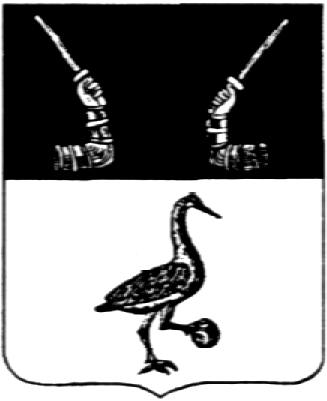                                                           ОТЧЕТо проведении контрольно-счетным органом МО Приозерский муниципальный  район Ленинградской области экспертно-аналитического мероприятия:  «Мониторинг эффективности использования бюджетных средств, направляемых на закупку товаров, работ и услуг для  муниципальных нужд городскими и сельскими поселениями МО  Приозерский муниципальный район за  2020 год»г. Приозерск                                                                                                      14  апреля  2021 г.         Контрольно-счетным органом МО Приозерский муниципальный район был проведен мониторинг эффективности использования бюджетных средств, направляемых на закупку товаров, работ и услуг для муниципальных нужд городскими и сельскими поселениями МО  Приозерский муниципальный район за  2020 год.    Мониторинг проведен главным  инспектором контрольно-счетного органа Мыльниковой И.А. на основании плана работы контрольно-счетного органа.Для проведения мониторинга была использована информация, размещенная на официальном сайте Единой информационной системы (www.zakupki.gov.ru) и документы, предоставленные городскими и сельскими поселениями МО Приозерский муниципальный район.      Целью мониторинга является: оценка эффективности осуществления закупок товаров, работ, услуг для обеспечения государственных и муниципальных нужд  городскими и сельскими поселениями;выявление и предупреждение неэффективного использования бюджетных средств городскими и сельскими поселениями, направленных на закупку товаров, работ, услуг; обеспечения гласности и прозрачности осуществления таких закупок, предотвращения коррупционных рисков и других злоупотреблений в сфере закупок.1. ОБЩАЯ ЧАСТЬ 1.1 Расходы на государственные и муниципальные закупки должны проводиться с учетом одного из главных принципов бюджетной системы РФ - эффективности и экономности использования бюджетных средств.Одним из ключевых направлений повышения эффективности бюджетных расходов и управления общественными финансами является развитие контрактной системы в сфере закупок товаров, работ, услуг для обеспечения государственных (муниципальных) нужд (далее - контрактная система). Анализ положений Федерального закона от 05.04.2013г. № 44 «О контрактной системе в сфере закупок товаров, работ, услуг для обеспечения государственных и муниципальных нужд» ( далее Закон №44-ФЗ) (пункт 5,6,7 статьи 3) и Бюджетного кодекса РФ (статья 6, часть 1 статьи 152, части 2 и 3 статьи 219, часть 8 статьи 241) показывает, что государственные (муниципальные) заказчики имеют статус участников бюджетного процесса и принимают бюджетные обязательства путем заключения государственных контрактов. Следовательно, понятие эффективности осуществления государственных (муниципальных) закупок сопоставимо с понятием эффективности расходования бюджетных средств. Бюджетный кодекс РФ (статья 34) определяет принцип эффективности использования бюджетных средств как обязанность участников бюджетного процесса при составлении и исполнении бюджетов исходить из необходимости достижения заданных результатов с использованием наименьшего объема средств (экономности) и (или) достижения наилучшего результата с использованием определенного бюджетом объема средств (результативности). Данный принцип нашел отражение и в статье 1 Закона №44-ФЗ, который регулирует отношения, направленные на обеспечение государственных и муниципальных нужд в целях повышения эффективности, результативности осуществления закупок товаров, работ, услуг, обеспечения гласности и прозрачности осуществления таких закупок, предотвращения коррупции и других злоупотреблений в сфере таких закупок.Принятие комплексных поправок в Закон № 44-ФЗ и соответствующих актов Правительства Российской Федерации создало основу для перехода, начиная с 2019 года к новому этапу развития контрактной системы. В 2020 году продолжена работа по развитию контрактной системы , направленная на повышение эффективности использования бюджетных средств инструментами планирования и осуществления муниципальных закупок, а также на обеспечение исполнения требований законодательства Российской Федерации в сфере закупок.      В 2020 году вступили в силу значимые изменения Закона N 44-ФЗ и подзаконных актов. (Законы №71-ФЗ, №449-ФЗ, №98-ФЗ, №124-ФЗ, №249-ФЗ).1.2. Основные события в системе контрактных отношений в сфере закупок в 2020 году.1. Изменения законодательства в целях совершенствования контрактной системы.с 01.01.2020 г.Нельзя участвовать в закупках без регистрации в ЕИС.Начала работать ГИС «Независимый регистратор». Участники должны указывать страну происхождения товара. Заказчики вносят в реестр контрактов сведения о стране происхождения товаров.В целях реализации национальных проектов возможно заключать контракт «под ключ» (от стадии проектирования до выполнения работ по строительству).Контракт жизненного цикла можно заключать при покупке новых машин и оборудования, в том числе при поставке некоторых видов медицинской техники.      с 01.04.2020 г.Финансовый контроль осуществляется только за не превышением объема финансового обеспечения закупок в планах-графиках над доведенным заказчикам объемом финансового обеспечения для осуществления закупок. Остальной контроль -  автоматизирован в ЕИС.с  01.05.2020 г.Новые правила национального режима – шесть постановлений Правительства РФ заменили постановлением от 30.04.2020 г. №616, установившим перечень промышленной продукции, которую запрещено закупать за границей, если ее производство есть в ЕАИС,  и постановлением от 30.04.2020 №617, установившим перечень промышленной продукции с ограничением доступа иностранных товаров.с 01.07.2020 г.Контракт с единственным поставщиком по результатам несостоявшихся конкурса, аукциона или запроса предложений, начиная с 01.07.2020 года, заключается по согласованию с контрольным органом, если НМЦК закупки превышает установленный предельный размер.с 10.07.2020 г.Установлены новые условия закупки радиоэлектронной продукции, происходящей из иностранных государств, в отношении которой устанавливаются ограничения для целей осуществления закупок.с 01.09.2020г.Из обязательного аукционного перечня исключаются строительные закупки. Заказчики смогут проводить их как с помощью аукциона, так и посредством конкурса.с 01.01.2021 г.Установлен единый срок вступления в силу Федеральных законов, принятых с 01 января по 30 сентября текущего, которые вносят изменения в действующее законодательство о закупках, - такие законы вступают в силу с 1 января следующего календарного года.с 01.04.2021 г. (перенесено с 01.10.2020г.)1. Контракт с единственным поставщиком на основании п.4 и п. 5 ч. 1 ст.93 Закона №44-ФЗ может быть заключен в электронной форме, при этом цена такого контракта может достигать 3 млн. рублей.2. Запрос котировок может проводиться при НМЦК не более 3 млн. рублей, ранее НМЦК не должны была превышать 500 тыс. руб.2. Изменения законодательства в связи с распространением новой коронавирусной инфекции (СOVID19)Необходимо отметить, что процесс закупок, осуществляемый  заказчиками в истекшем периоде 2020 года, происходил в условиях замедления (падения) экономики, вследствие влияния на нее ограничительных (запретительных) мер, вызванных пандемией Covid-19. Вследствие введения ограничительных мер, действовавших (продолжающих действовать)  во втором-третьем кварталах 2020 года, наблюдалось снижение основных социально-экономических показателей, с некоторыми признаками восстановления по отдельным показателям к концу 2020 года.Привычный процесс закупок с началом с начала пандемии в один момент перевернулся с ног на голову. С марта и до конца прошлого года в закон было внесено столько изменений, что они сравнялись с числом изменений за последние семь лет.  Но по смысловой нагрузке изменения-2020 оказались многократно серьезнее.У Закона № 44-ФЗ с момента принятия было 72 редакции. За время первой волны пандемии с марта по июль 2020 года в дополнение к 44-ФЗ принято 6 изменяющих законов и более 100 других нормативных актов. Из них 21 постановление правительства и 68 приказов министерств и ведомств, в том числе 17 приказов ФАС. В виде поправок готовится оптимизационный пакет: в нем изменения пройдут еще по десятку нормативных актов. Для сравнения: Закон № 94-ФЗ, который просуществовал 9 лет, имел только 40 редакций до самой своей отмены. По этому показателю Закон № 44-ФЗ за 8 лет жизни опережает Закон № 94-ФЗ почти в два раза.     Федеральным законом  от 24.04.2020 № 124-ФЗ внесены изменения в отдельные законодательные акты РФ по вопросам обеспечения устойчивого развития экономики в условиях ухудшения ситуации в связи с распространением новой коронавирусной инфекции .с 01.04.202 г.1. Можно осуществлять закупки любых товаров, работ, услуг на основании п.9 ч. 1 ст. 93 Закона №44-ФЗ при наличии причинно-следственной связи между объектом закупки и его использованием для предупреждения чрезвычайной ситуации.2. Возможно изменение в 2020 году срока исполнения, цены контракта, размеров аванса из-за распространения коронавируса и в иных случаях, установленных Правительском РФ.3. При осуществлении в 2020 году закупок с преимуществами для СМП и СОНО заказчик вправе не устанавливать требование обеспечения исполнения контракта, гарантийных обязательств (если контрактом не предусмотрена выплата аванса).4. Предусмотрено обязательное  списание заказчиком начисленных поставщику неустоек в связи с не исполнением в 2020 году контрактов в установленных Правительством РФ случаях и порядке.5. Определены особенности работы для участников контрактной системы в нерабочие дни и при работе в дистанционном формате (сроки, исчисляемые в рабочих днях, подлежат исчислению в календарных днях (за исключением субботы и воскресения); возможность дистанционной работы членов комиссии; право заказчика и членов комиссии составлять все протоколы в электронной форме с подписанием хотя бы  одной ЭЦП) .с 24.04.2020 г.Увеличен ценовой порог закупок на основании п.4 ч.1 ст.93 Закона №44-ФЗ с 300 тыс. руб. до 600 тыс. руб., годовой лимит таких закупок – с 5% до 10% от СГОЗ, в денежном выражении лимит останется прежним – 50 млн. рублей.с 01.07.2020 г.1. Снижен минимальный размер обеспечения исполнения контрактов с 5% до 0,5%, исключена необходимость обязательного обеспечения гарантийных обязательств.     2. При казначейском сопровождении расчетов по контракту обеспечение его исполнения можно не устанавливать. Если его все же нужно предусмотреть, его размер должен быть до 10% НМЦК, а для закупок у малого предпринимательства, социально ориентированных некоммерческих организаций (СМП и СОМКО) по п. 1 ч. 1 ст. 30 Закона № 44-ФЗ - от цены контракта.      При казначейском сопровождении аванса размер обеспечения исполнения контракта теперь считают от НМЦК, уменьшенной на размер аванса, а по закупкам по п. 1 ч. 1 ст. 30 Закона № 44-ФЗ - от цены контракта, уменьшенной на размер аванса.При этом Указом Президента России от 7 мая 2018 года № 204 «О национальных целях и стратегических задачах развития Российской Федерации на период до 2024 года» и в его исполнение были предложены новые механизмы и инструменты управления общественными финансами, в надлежащей настройке и реализации которых важную роль играет развитие контрактной системы. Наряду с указанным следует отметить, что контрактная система является инструментом достижения целей, для которого, основываясь на законодательстве Российской Федерации, определены правила его использования с учетом необходимости защиты общественных и государственных интересов. Таким образом, необходимость достижения приоритетов и целей, определенных в документах стратегического планирования, качественного рывка в социально-экономическом развитии в условиях ограниченности бюджетных и временных ресурсов увеличивает актуальность разработки и реализации системы мер по повышению эффективности не только контрактной системы, но и деятельности органов государственной власти, осуществляющих нормативно-правовое регулирование соответствующих сфер. В соответствии с пунктом  6 статьи  97 Закона №44-ФЗ (в ред. Федерального закона от 01.05.2019 N 71-ФЗ) в настоящем Отчете Контрольно-счетным органом дается оценка эффективности осуществления закупок товара, работы, услуги для обеспечения государственных и муниципальных нужд.В качестве источников исходной информации для подготовки настоящего Отчета использовались сведения и информация, размещенные в Единой информационной системы в сфере закупок .2. ИНФОРМАЦИОННОЕ ОБЕСПЕЧЕНИЕ КОНТРАКТНОЙ СИСТЕМЫ В СФЕРЕ ЗАКУПОК За информационное обеспечение контрактной системы отвечает Единая информационная система (далее – ЕИС). Она помогает участникам обмениваться информацией о закупках, размещать заказы на поставку товаров, работ и услуг (Постановление Правительства РФ от 23.01.2015  № 36, приказ Казначейства России  от 22.12.2015 № 354).Сама по себе ЕИС – это набор информационных подсистем, которые обеспечивают создание, обработку и хранение информации для нормальной работы контрактной системы. Порядок функционирования ЕИС установило Правительств Российской Федерации (постановление Правительства РФ от 23.12.2015 № 1414).Требования к формированию и размещению в ЕИС, на электронной площадке и специализированной электронной площадке информации и документов с 12 мая 2019 года также устанавливает Правительство. Эту поправку внесли в часть 3 статьи 5 Закона о контрактной системе.Федеральное казначейство наделили полномочиями устанавливать порядок регистрации в системе и порядок пользования системой (приказ Казначейства России  от 30.12.2015 № 27н, приказ Казначейства России от 30.12.2015 № 26н).       Перечень информации, которая должна содержаться в ЕИС, определен частью 3 статьи 4 Закона №44-ФЗ (в ред. Федерального закона от 01.05.2019 N 71-ФЗ)       Основной объем информации, содержащейся в ЕИС, размещается заказчиком.      Информация, содержащаяся в единой информационной системе, является общедоступной и предоставляется безвозмездно. Сведения, составляющие государственную тайну, в единой информационной системе не размещаются.      Информация, содержащаяся в единой информационной системе, размещается на официальном сайте, за исключением случаев, предусмотренных настоящим Федеральным законом.  Официальный сайт имеет доменное имя  www.zakupki.gov.ru, доступ к которому осуществляется на безвозмездной основе.      Появилась обязательная регистрация в ЕИС. Это, пожалуй, самое значимое и известное нововведение. Начиная с 1 января 2020 года без аккредитации в Единой информационной системе (ЕИС) и Едином реестре поставщиков ни одна организация не может участвовать в торгах по 44-ФЗ.Система удобна тем, что обеспечивает автоматическую аккредитацию на всех открытых площадках для 44-ФЗ, предоставление документов. Функционал системы позволяет проводить регистрацию иностранных юридических лиц.      Регистрация проходит в четыре этапа:Зарегистрировать руководителя организации на портале Госуслуги.Создать профиль организации или ИП.Зарегистрировать компанию в ЕИС.Убедиться, что ЕИС передала информацию во все ЭТП.Аккредитация на любой из федеральных ЭТП действует три года. Обновить ее можно не ранее чем за полгода до окончания предыдущей. За три месяца до конца срока действия аккредитации ЕИС закроет для участия все новые закупки.      Запуск ГИС «Независимый регистратор».      С 1 января 2020 года, в соответствии с ч. 13 ст. 4 и ч. 53 ст. 112 Закона № 44-ФЗ, начала работать ГИС «Независимый регистратор». Задача системы — обеспечивать видеофиксацию действий участников закупок на электронных площадках вплоть до наличия интернет - соединения и настройки рабочего места пользователя.      Для чего нужен регистратор? Чтобы обеспечить участников закупок необходимыми данными для защиты своих прав и интересов. Эти сведения они могут представить в ФАС, чтобы подтвердить наличие или отсутствие технических проблем в работе электронной площадки.3. ПЛАНИРОВАНИЕ ЗАКУПОК  Планирование является начальным элементом осуществления закупок товаров, работ и услуг для государственных и муниципальных нужд. Планирование закупок товаров, работ, услуг является одним из инструментов повышения эффективности расходования бюджетных средств и основой обеспечения государственных, муниципальных нужд.Закон №44-ФЗ устанавливает комплекс требований к планированию закупок.   Планирование должно быть направлено, прежде всего, на повышение эффективности использования финансовых ресурсов и результативности закупок, обеспечение гласности и прозрачности закупок, а также предотвращение коррупции и других злоупотреблений в сфере закупок для обеспечения государственных и муниципальных нужд.      В соответствии с частью 1 статьи 16 Закона №44-ФЗ планирование закупок в 2020 году осуществлялось посредством формирования, утверждения и ведения:Планов-графиков. Закупки, не предусмотренные планами-графиками, не могут быть осуществлены.      План-график подлежит размещению в единой информационной системе  (ЕИС), что является  реализацией одного из принципов контрактной системы, определенного статьей 7 Закона №44-ФЗ: открытости и прозрачности информации о контрактной системе в сфере закупок).  Напомним, что информация, содержащаяся  в ЕИС, является общедоступной и представляется безвозмездно (сведения, составляющие государственную тайну, в ЕИС не размещаются) (ч. 4 ст. 4 Закона №44-ФЗ).      Размещение в ЕИС  планов-графиков несет в себе функцию оповещения участников закупки о предстоящих закупках. Такое информирование позволяет участникам закупки заранее подготовиться к участию в предстоящих процедурах определения поставщика (подрядчика, исполнителя). Такая подготовка может заключаться в развертывании или расширении производства товаров, подготовке к выполнению работ или оказанию услуг, приобретение которых планируется заказчиком, либо оптимизации процессов производства таких товаров, выполнения таких работ или оказания таких услуг в целях снижения себестоимости и, соответственно, цены и так далее. Это само по себе также может служить повышению эффективности закупок, а путем расширения круга заинтересованных лиц - и в пресечении злоупотреблений.Правительством Российской Федерации устанавливаются: (<1>)   1) требования к форме планов-графиков;2) порядок формирования, утверждения планов-графиков, внесения изменений в такие планы-графики;3) порядок размещения планов-графиков в единой информационной системе.      --------------------------------<1> Постановление Правительства РФ от 30.09.2019 N 1279 "Об установлении порядка формирования , утверждения планов-графиков закупок, внесения изменений в такие планы-графики, размещения планов-графиков закупок в ЕИС в сфере закупок, особенностей включения информации в такие планы-графики и требований к форме планов-графиков закупок и о признании утратившими силу отдельных решений Правительства Российской Федерации " (с учетом изменений). (Далее – Порядок №1279)      План-график формируется в форме электронного документа (за исключением закупок товаров, работ, услуг, необходимых для обеспечения федеральных нужд, если сведения о таких нуждах составляют государственную тайну), предусмотренного пунктом 25  Порядка №1279) по форме согласно приложению и утверждается посредством подписания усиленной квалифицированной электронной подписью лица, имеющего право действовать от имени заказчика.3.1. ПЛАНЫ - ГРАФИКИ ЗАКУПОК  В соответствии с частью 2 статьи 72 Бюджетного Кодекса РФ государственные контракты заключаются в соответствии с Планом-графиком закупок товаров, работ, услуг для обеспечения государственных нужд, сформированным и утвержденным в порядке, установленном Законом о контрактной системе.        План-график включает информацию о закупках, извещения об осуществлении которых планируется разместить, приглашение принять участие в определении поставщика (подрядчика, исполнителя) в которых планируется направить в очередном финансовом году и (или) плановом периоде, а также о закупках у единственных поставщиков (подрядчиков, исполнителей), контракты с которыми планируются к заключению в течение указанного периода.      План-график формируется на срок , соответствующий сроку действия закона о  бюджете (муниципального правового акта) за счет которого финансируются закупки на очередной финансовый год и плановый период, (ч. 5 ст. 16 Закона N 44-ФЗ, п. 4 Порядка N 1279).       План-график формируется в соответствии с требованиями статьи 16  Закона №44-ФЗ  в процессе составления и рассмотрения проектов бюджетов бюджетной системы Российской Федерации с учетом положений бюджетного законодательства РФ и утверждается  заказчиком в течение десяти рабочих дней после получения им объема прав в денежном выражении на принятие и (или) исполнение обязательств или утверждения плана финансово-хозяйственной деятельности в соответствии с законодательством Российской Федерации . Напомним, что с 01 октября 2019 года начали действовать новые правила планирования закупок.Уже с 2020 года потребуется составлять только план-график на срок действия закона или муниципального акта о бюджете.        Порядок формирования, утверждения, внесения изменений и размещения в ЕИС планов-графиков закупок,  как отмечалось  выше, утвержден Постановлением Правительства РФ от 30.09.2019 N 1279. Форма документа теперь едина для всех заказчиков.Это означает, что на 2020–2022 годы не понадобится делать ни плана закупок, ни обоснования к плану, составляйте только план-график.В плане-графике отдельное обоснование не предусмотрено. То есть, обоснованной будет закупка, которую вы провели в соответствии с положениями о нормировании и для которой правильно рассчитали и обосновали НМЦК (ч. 1 ст. 18 Закона № 44-ФЗ).Перед тем как заполнять план-график , необходимо рассчитать совокупный годовой объем закупок  (СГОЗ)  на финансовый год,  который согласно пункту 16 статьи 3 Закона № 44-ФЗ является утвержденным на соответствующий финансовый год общий объемом финансового обеспечения для осуществления заказчиком закупок в соответствии с Законом № 44-ФЗ, в том числе для оплаты контрактов, заключенных до начала указанного финансового года и подлежащих оплате в указанном финансовом году, он  будет основой для других данных.СГОЗ используют для того, чтобы определить ограничения заказчика на малые закупки у единственного поставщика по п. 4 и п.5 ч.1 ст. 93 Закона №44-ФЗ. Также рассчитывать ограничения на запрос котировок по части 2 статьи 72 Закона №44-ФЗ.В новой форме планов-графиков справочное значение СГО не требуется указывать.       Вместо этого необходимо внести общую сумму, выделенную на закупочную деятельность, и указать отдельные ее составляющие в виде кодов бюджетной классификации (КБК) и кодов вида расходов (КВР).Согласно данным ЕИС в 2020 году всеми  заказчиками размещено 483 версий Планов-графиков на 2020 финансовый год и плановый период 2021и 2022 годов. За аналогичный период  2019 года заказчиками было размещено меньшее количество версий –  417. В соответствии с планами-графиками общий объем финансового обеспечения, размещенный всеми заказчиками в планах-графиках закупок на 2020 год и плановый период 2021и 2022 годов, составил  1 203 054,1 тыс. руб., что на  53,5% больше, чем в планах-графиках, размещенных в 2019 году , в абсолютном выражении  увеличение составило  419 295,1 тыс. руб. (Для сравнения – в 2019 году  общий объем финансового обеспечения  составлял  783 759,0 тыс. руб.) . Причины значительного увеличения стоимостного объема закупок в 2020 году могут свидетельствовать об осуществлении наиболее капиталоемких закупок, в том числе связанных с активной фазой реализации национальных и федеральных проектов. Размер годового объема финансового обеспечения в соответствии с планами -графиками  для осуществления закупок в соответствии с пунктами 4, 5 части 1 статьи 93 Закона № 44-ФЗ составил  137 864,3 тыс. руб. (9,9% от общего объема запланированных закупок). (Для сравнения - за  2019 год объем таких закупок составлял  94 339,0 тыс. руб.)Информация о количестве планов - графиков, размещенных поселениями в 2020 году в ЕИС и общем объеме финансового обеспечения, размещенным  в  планах – графиках закупках, представлена в  Таблице 1                                                                                                                                                                                  Таблица 1Изменения в план-график закупок заказчиками в 2020 году вносились  469 раз.Среднее число версий в планах-графиках, размещенных в 2020  году, составило  34,5,  что на 4,7%  больше, чем в 2019 году (2019 году – 417 версий).        Изменения в план-график вносились  путем размещения в ЕИС новой редакции такого плана с указанием даты внесения изменений. Дата внесения изменений - дата их утверждения (п. 24 Порядка N 1279).Все изменения плана-графика по 44-ФЗ  опубликованы в Единой информационной системе (п. 24 ПП РФ № 1279). При этом формируется новая редакция документа и указывается точная дата его корректировкиНаиболее распространенными основаниями внесения изменений в планы-графики в 2020 году являлись:  использования в соответствии с законодательством Российской Федерации экономии, полученной при осуществлении закупки;приведения их в соответствие в связи с изменением доведенного до заказчика объема прав в денежном выражении на принятие и (или) исполнение обязательств в соответствии с бюджетным законодательством Российской Федерации;возникновения иных обстоятельств, предвидеть которые при утверждении плана-графика было невозможно.Информация о количестве позиций планов - графиков, размещенных поселениями в 2020 году в ЕИС и объем НМЦК  в планах – графиках  в разрезе способов определения поставщика (подрядчика, исполнителя), представлены в  Таблице 2Таблица 2Традиционно наибольшее количество позиций планов – графиков и наибольший стоимостный объем НМЦК позиций планов – графиков, как и в аналогичном периоде 2019 года пришлись на закупки, планируемые заказчиками путем проведения:Электронного аукциона – 63,9% (177 позиций планов-графиков) от общего количества позиций планов-графиков и 75,3% (1 052 328,2 тыс. руб.) от общего объема НМЦК;  Закупки у единственного поставщика (исполнителя, подрядчика) – 23,8 % (66 позиций планов-графиков) от общего количества позиций планов-графиков и 3,2% (44 249,1 тыс. руб.) от общего объема НМЦК.       Как уже отмечалось, применение заказчиками электронных аукционов обусловлено минимизацией временных и материальных затрат, что в сравнении с другими процедурами, делает их наиболее привлекательными как для заказчиков, так и для поставщиков (подрядчиков, исполнителей).4.  ОСУЩЕСТВЛЕНИЕ ЗАКУПОК  4.1. Общие сведения       Закон N 44-ФЗ разделяет способы определения поставщиков (подрядчиков, исполнителей) (далее - контрагенты) на две неравные категории: закупка у единственного контрагента противопоставляется всем остальным - конкурентным - способам (ч. 1 ст.  24 Закона N 44-ФЗ).В соответствии с ч. 5 ст. 24 Закона N 44-ФЗ заказчик выбирает способ определения контрагента в соответствии с положениями главы 3 этого Закона. При этом он не вправе совершать действия, влекущие за собой необоснованное сокращение числа участников закупки. Иными словами, приоритет имеет проведение закупки конкурентными способами.       Напомним, что в 2017 году единственной процедурой, осуществляемой на электронных площадках, являлся электронный аукцион. В декабре 2017 года Федеральным законом от 31.12.2017 N 504-ФЗ "О внесении изменений в Федеральный закон "О контрактной системе в сфере закупок товаров, работ, услуг для обеспечения государственных и муниципальных нужд" (далее - Закон N 504-ФЗ) приняты масштабные поправки в нормы Закона о контрактной системе.Основное новшество – перевод в электронную форму остальных конкурентных способов проведения закупок.С 1 июля 2018 года вступил в силу обновленный перечень процедур, которые будут проводиться в электронном виде. Он  установлен пунктом 2 статьи 24 Закона №44-ФЗ. В него входят:- конкурсы, включая:       - открытый конкурс,       - конкурс с ограниченным участием,       - двухэтапный конкурс,       - закрытый конкурс,       - закрытый конкурс с ограниченным участием,       - закрытый двухэтапный конкурс;- аукционы, включая:       - аукцион в электронной форме (электронный аукцион),       - закрытый аукцион,- запрос котировок,- запрос предложений.        Как уже отмечалось, в соответствии с частью 43 статьи 112 Закона №44-ФЗ организаторы закупок  с 01 июля 2018 года могли проводить  описанные выше закупки, в электронном формате.  До конца 2018 года допускалось  проведение указанных процедур в бумажном виде.        С 01 января 2019 года право проведения электронных процедур превратилась в обязанность. Проведение конкурентных закупок по общему правилу обязательно именно в электронной форме (ч. 43 ст. 112 Закона N 44-ФЗ).У перехода на электронные закупки есть очевидные преимущества. Такое нововведение призвано упростить и ускорить процесс проведения закупок, а также сделать его более прозрачным. Поставщикам не придется тратить дополнительные средства на пересылку бумажных версий своих заявок заказчику, что позволит предлагать более низкие цены на товары и услуги. Необходимо понимать, что Электронизация закупок является исполнением международных обязательств Российской Федерации, предусмотренных положениями Протокола о порядке регулирования закупок в рамках Договора о Евразийском экономическом союзе, согласно которым необходимо обеспечить переход на заключение договоров (контрактов) о закупках в электронном формате.4.2. Способы определения поставщиков (подрядчиков, исполнителей)В соответствии со статьей 24 Закона №44-ФЗ заказчики при осуществлении закупок используют конкурентные способы определения поставщиков (подрядчиков, исполнителей) или осуществляют закупки у единственного поставщика (подрядчика, исполнителя)       Способ определения поставщика заказчики выбирают самостоятельно в зависимости от объекта и иных условий закупки. Для каждого из способов предусмотрены определенные правила выбора претендента на заключение контракта. Также необходимо учитывать ограничения, установленные законом. Ошибка при выборе способа закупки может привести к наложению административного штрафа (ч. 1, 2, 2.1 ст. 7.29 КоАП РФ).При выборе иных способов заказчикам необходимо учитывать  СГОЗ. Так, например, при планировании запроса котировок или закупки малого объема у единственного поставщика вам предстоит учитывать ограничения по годовому объему закупок, проводимых такими способами. Для этих двух способов законом также предусмотрены ограничения НМЦК и цены контракта - это самые недорогие закупки, и использование таких способов закупки позволит сэкономить время на организацию и проведение.В единой информационной системе в сфере закупок (ЕИС) в случаях, предусмотренных Законом № 44-ФЗ, поселениями Приозерского района в 2020 году размещено   197  извещений о проведении закупочных процедур определения поставщика (подрядчика, исполнителя) с целью заключения контрактов путем проведения конкурентных способов проведения закупок , а также закупок у единственного поставщика, руководствуясь статьей 93 Закона №44-ФЗ  с общим суммарным значением начальных (максимальных) цен контрактов - 1 215 899,4 тыс. руб., запланированных в планах - графиках закупок на 2020 год, из них:85,8% извещений  привели к заключению контрактов, в том числе:- 45,2% извещений - с единственным поставщиком в связи с признанием конкурентных закупок несостоявшимися;10,1% извещений не привели к заключению контрактов в связи с признанием конкурентных закупок несостоявшимися: по окончании срока подачи заявок не подано ни одной заявки; по результатам рассмотрения единственной заявки, данная заявка отклонена и по другим причинам;4,1% извещений отменены в связи с принятием решения об отмене определения поставщика (подрядчика, исполнителя).Сведения об объеме извещений  в разбивке по процедурам определения поставщика (подрядчика, исполнителя)  по итогам 2020 года представлены в таблице 3.Таблица 3В сравнении с аналогичным периодом 2019 года наблюдается сокращение общего количества опубликованных извещений в 2020 году на 14,3 процентных пунктов.Данное снижение обусловлено может быть следующими причинами:Вступлением в силу с 31.07.2019 года изменений в Закон №44-ФЗ, исключающих необходимость публикации заказчиками извещения при осуществлении закупок  у единственного поставщика (подрядчика, исполнителя);Приостановлением в первом полугодии 2020 года проведения закупок, не являющихся жизненно важными, в целях мобилизации дополнительных средств бюджетов поселений для противодействия распространению новой коронавирусной инфекции (COVID-19)Исходя из выше приведенных данных, в 2020 году, как и в аналогичном периоде 2019 года, наиболее распространенными способами определения поставщика (подрядчика, исполнителя) являются:  Электронный аукцион – 89,8%  от общего количества извещений, размещенных в ЕИС;  Открытый конкурс в электронной форме – 6,1% от общего количества извещений, размещенных в ЕИС. Преобладающим конкурентным способом  определения поставщика (подрядчика, исполнителя) остается электронный аукцион.  Несмотря на то, что в 2019 году в электронный вид перешли вообще все конкурентные закупки, аукцион в электронной форме остается самой популярной закупочной процедурой. Это одна из самых востребованных процедур, используемых заказчиками при осуществлении закупок товаров (работ, услуг) в целях обеспечения государственных и муниципальных нужд. Электронный аукцион считается также самой прозрачной процедурой из всех способов определения поставщика. Его недостаток лишь в том, что критерием отбора на этапе торгов является лишь цена. Поэтому закупать посредством аукциона можно далеко не любые товары, работы или услуги, а лишь такие, для которых можно: Точно описать объект закупки; Оценить заявку исключительно по цене.Напомним, с 1 июля 2019 года  вступили в силу основные изменения Закона от 01.05.2019 № 71-ФЗ. В соответствии с требованиями этого нового закона, короткие аукционы можно будет проводить при НМЦК не более 300 млн. руб. А если закупка касается стройки, капремонта, реконструкции или сноса объектов капстроительства, то провести короткий аукцион можно будет при НМЦК не более 2 млрд. руб.      Для заказчиков с большим количеством закупок большого объема это стало очень удобно.      Более наглядно информация о долевом соотношении опубликованных извещений с разбивкой по способам определения поставщика (подрядчика, исполнителя) в количественном  обозначении представлена  на следующей диаграмме:Диаграмма 1. Информация о долевом соотношении опубликованных извещений с разбивкой по способам определения поставщика (подрядчика, исполнителя) в количественном обозначенииКоличественный объем размещенных извещений по другим конкурентным процедурам определения поставщика составил от  1,5% (Запрос предложений в электронной форме)  до  2,5% (Запрос котировок в электронной форме).Сведения о суммарном объеме размещенных извещений в 2020  году, в разрезе способов  определения поставщика (подрядчика, исполнителя) представлены в таблице 4:      Таблица 4                                                                                                               По данным таблицы видно, что преобладающим конкурентным способом закупок по итогам  2020 года в разрезе способов размещения заказа традиционно является – Электронный аукцион  - 86,5%  (1 052 328,2 тыс. руб.). В 2019 году доля закупок, осуществленных путем проведения электронных аукционов составляла  96,2%, со стоимостным объемом в 659 006,2 тыс. руб., что соответственно на 9,7%  больше  и на  59,7%  меньше аналогичных показателей  2020 года.      Таким образом, доля закупок, проведенных с помощью электронных аукционов в 2020 году, незначительно снизилась  по сравнению с 2019 годом на  9,7% при значительном увеличении стоимостного объема на  393 322,0 тыс. руб. (59,7%).      Основными причинами увеличения  объема опубликованных извещений по электронным аукционам может являться:преимущественное использование заказчиками в 2020 году электронных аукционов, вместо новых электронных конкурентных закупок, связано с тем, что процедура проведения электронных аукционов не претерпела существенных изменений по сравнению с новыми электронными процедурами;Удельный вес других конкурентных способов закупок  варьирует в пределах от 0,1% (Запрос котировок в электронной форме) до 6,0% (Открытый конкурс в электронной форме).Более наглядно информация о долевом соотношении закупок с разбивкой по способам определения поставщика (подрядчика, исполнителя) в суммарном обозначении представлена  на следующей диаграмме:Диаграмма 2. Информация о долевом соотношении закупок с разбивкой по способам определения поставщика (подрядчика, исполнителя) в суммарном обозначении Согласно сведениям ЕИС по итогам 2020 года  по результатам осуществления  закупок в отчетном периоде: Состоявшимися было признано 146 закупок (55,5% от общего количества процедур) (определен победитель и заключен контракт), сумма НМЦК таких закупок составила  389 430,9 тыс. руб. (30,9% от общего объема закупок).Сведения о состоявшихся  закупках,  по результатам которых был определен победитель и заключен контракт, представлены в таблице 5Таблица 5По итогам проведения за 2020 год закупок, запланированных в планах - графиках на 2020 год, несостоявшимися было признано  117 закупок (44,5%) от общего количества закупок.  В стоимостном выражении объем несостоявшихся закупок составил 870 717,7 тыс. руб. (69,1% от общего объема закупок), из них в 76,1% случаев (89 закупок общим объемом 584 866,6 тыс. руб.) были заключены контракты с единственным поставщиком.За аналогичный период 2019 года несостоявшимися признана  131 закупка (48,9% от общего количества закупок) , с суммарным значением НМЦК - 450 817,7 тыс. руб. (62,8% от общего объема закупок в 2019 году).Следует отметь, что сравнению с аналогичным периодам 2019 года в процентном соотношении доля несостоявшихся процедур снизилась на  10,7 процентных пунктов.  Доля несостоявшихся закупок,  которые в итоге привели к заключению контрактов в по сравнению с прошлым  периодом 2019 году , также уменьшилась на  17,8 процентных пунктов.  Детальная информация о несостоявшихся процедурах определения поставщика (подрядчика, исполнителя) с разбивкой по способам и в разрезе причин признания закупки несостоявшейся представлена в таблице 6Сведения о несостоявшихся  закупках по итогам 2020 года в разрезе причин признания закупки несостоявшейся                                                                                                                                Таблица 6Исходя из представленной информации наиболее распространенными причинами признания закупок несостоявшимися, как и в предыдущем периоде 2019 года, являются:подача на участие в закупке единственной заявки и признание ее соответствующей требованиям законодательства о контрактной системе, извещению о закупке и документации о закупке, что может свидетельствовать об отсутствии конкуренции при осуществлении закупок. Доля таких закупок в 2020 году составляет  33,3%  от всех несостоявшихся закупок (в 2019  году – 45,9%) ;соответствие только одной заявки, поданной на участие в закупке, требованиям законодательства о контрактной системе, извещению о закупке и документации о закупке, что может свидетельствовать как о низком качестве подготовки заявок участниками закупок, так и о низком качестве подготовки заказчиками документации о закупке. Доля таких закупок в 2020 году составляет  28,2% от всех несостоявшихся закупок.Поскольку, как уже отмечалось выше,  89,8% закупок осуществлялись заказчиками путем проведения электронного аукциона, в связи с этим существенную долю в общее количество несостоявшихся закупок  внесли аукционы – 59,9%  которых признаны несостоявшимися. При этом их доля от общего числа и общей суммы несостоявшихся в отчетном периоде закупок составляет  около  90,6% и 93,0% соответственно.Также одним из наиболее часто встречающихся закупок, которые в отчетном периоде были признаны несостоявшимися, является  открытый конкурс в электронной форме , доля – 6,0% в общем количестве несостоявшихся закупок.Из общего количества закупок, осуществленных в отчетном периоде путем проведения электронного аукциона, 89,6% таких закупок были признаны несостоявшимися, основные причинами которых являются: в 30 случаях -  подана только одна заявка на участие в электронном аукционе, (28,3% от общего количества аукционов, признанных несостоявшимися). Такая заявка признана соответствующей требованиям Федерального закона № 44-ФЗ и документации об аукционе. Электронный аукцион признан несостоявшимся по основанию, предусмотренному ч. 1 ст. 71 Федерального закона № 44-ФЗ.в  33 случаях - принято решение о признании только одного участника закупки, подавшего заявку на участие в электронном аукционе, его участником. (31,1% от общего количества аукционов, признанных несостоявшимися). По результатам рассмотрения заявки единственного участника, данная заявка признана соответствующей требованиям Федерального закона № 44-ФЗ и документации об аукционе. (п. 3 ч.2 ст. 71).в 17 случаях - в течение десяти минут после начала проведения электронного аукциона было подано единственное предложение о цене контракта. (16,0% от общего количества аукционов, признанных несостоявшимися). По результатам рассмотрения второй части такой заявки принято решение о ее соответствии требованиям, установленным документацией об электронном аукционе (ч.13 ст.69 Закона № 44-ФЗ).в 15 случаях – по окончании срока подачи заявок не было подано ни одной заявки на участие в электронном аукционе  (14,2% от общего количества аукционов, признанных несостоявшимися). Электронный аукцион признан несостоявшимся по основанию, предусмотренному ч. 16 ст. 66 Закона №44-ФЗ.По итогам 2020 года  8 (восемь) закупок (6,8% от общего количества несостоявшихся закупок) на общую сумму  63 167,0 тыс. руб. были отменены, из них:по решению заказчика было отменено  4 закупки на сумму  23 053,5 тыс. руб.;по предписанию контролирующего органа были отменены  4 закупки на сумму 40 113,5 тыс. руб.В соответствии с действующими положениями Закона № 44-ФЗ в результате признания процедуры определения поставщика (подрядчика, исполнителя) несостоявшейся, заказчик вправе: 1. В случае, если на участие в закупке подана только 1 заявка, и заявка такого единственного участника соответствует требованиям документации о закупке или только 1 заявка признана соответствующей требованиям документации о закупке, заказчик заключает контракт с единственным поставщиком (подрядчиком, исполнителем) на основании пунктов 25 части 1 статьи 93 Закона № 44-ФЗ; 2.  В случае если на участие в закупке не подано ни одной заявки, или по результатам рассмотрения заявок комиссией по осуществлению закупок принято решение об отказе в допуске к участию в нем всех его участников, подавших заявки на участие в такой закупке, или о несоответствии требованиям, установленным документацией о закупке всех поданных заявок , заказчик вносит изменения в план-график  и проводит новую закупку в соответствии с положениями Закона № 44-ФЗ.  4.3. Закупки у единственного поставщика  (подрядчика, исполнителя).Заказчикам не обязательно использовать конкурентные способы закупки (когда в процедуре участвуют два и более претендента), можно заключить контракт особым неконкурентным способом - с единственным поставщиком. По времени и трудозатратам этот способ определения исполнителя очень удобен для всех участников.  При этом нужно учесть правила  Закона № 44-ФЗ.Закупка у единственного поставщика — это неконкурентный способ отбора победителя. Он регулируется статьей 93 Закона №44-ФЗ и предполагает закрытый перечень оснований для проведения, но в 2021 году правила сильно изменятся.Перечень случаев, когда заказ осуществляется у единственного поставщика, довольно обширен: предусмотрено  более 50 оснований, в их числе:заказ товаров, работ или услуг, которые относятся к сфере деятельности субъектов естественных монополий;оказание услуг водо-, тепло- и газоснабжения и водоотведения;купля-продажа электроэнергии;поставка культурных ценностей, например музейных коллекций;заказ услуг для нужд обороны страны.Пандемия в значительно степени повлияла на закупочную деятельность. Поэтому с апреля был принят ряд документов, который регламентировал вопросы, связанные с осуществлением закупок в период распространения инфекции.      Что изменилось из-за коронавируса в закупках у единственного поставщикаВ апреле  Федеральный закон от 24.04.2020 № 124-ФЗ  внес антикризисные поправки в Закон № 44-ФЗ. Они в свою очередь перенесли сроки вступления в силу некоторых изменений в электронных закупках.Федеральным законом №124-ФЗ от 24.04.2020 г. с 300 000 до 600 000 рублей увеличили сумму, в пределах которой разрешается провести закупку у единственного поставщика по п. 4 ч. 1 ст. 93 44-ФЗ. А годовой объем таких закупок не должен превышать 10% (до изменений — 5%) совокупного годового объема закупок заказчика.      Предельные значения в рублевом выражении не изменились: годовой объем 2 млн. руб. или 10 % совокупного годового объема и не более 50 млн. руб.Федеральным законом  №98-ФЗ от 01.04.2020 г.  изменили п. 9 ч. 1 ст. 93 44-ФЗ. Это означает, что заказчики вправе заключать контракты с единственным поставщиком по п. 9 ч. 1 ст. 93 44-ФЗ на любые товары, работы, услуги, если есть причинно-следственная связь между объектом закупки и профилактикой, предупреждением или ликвидацией последствий распространения коронавируса .С 10 мая действует Постановление Правительства №647 от 08.05.2020, в котором определены дополнительные случаи и порядок закупок у единственного поставщика (подрядчика, исполнителя) до конца 2020 года.С 1 апреля 2021 года вступает в силу новая часть 12 статьи 93 Закона № 44-ФЗ (часть 3.1 статьи 2 Закона № 449-ФЗ). Закупка товара в случаях, предусмотренных пунктами 4 и 5 части 1 настоящей статьи, может осуществляться в электронной форме с использованием электронной площадки на сумму, не превышающую трех миллионов рублей,Заключить контракт с единственным поставщиком можно в определенных законом ситуациях. Пошагово, как заключить контракт с единственным поставщиком по Закону №44-ФЗ:Шаг 1. Проверяем основания для совершения сделки.Шаг 2. Планируем закупку.Шаг 3. Готовим приказ (при необходимости).Шаг 4. Обосновываем цену.Шаг 5. Изменяем или отменяем.Шаг 6. Согласовываем и уведомляем контрольные органы о заключении контракта.Какие документы составлять.До 31.07.2019 года действовала часть 2 ст. 93 Закона №44-ФЗ, в которой было указано, что заказчик обязан разместить в ЕИС извещение об осуществлении закупки у единственного поставщика в случае проведения закупок, которые предусмотрены пунктами   1–3, 6–8, 11–14, 16–19 Закона №44-ФЗ. В соответствии с редакцией части 3 статьи 93 Закона №44-ФЗ, действующей с 31 июля 2019 года, извещение об осуществлении  закупки у единственного поставщика не требуется ни в каких случаях (п. п. «в» п.62 ст. 1  Федерального закона от 01.05.2019 N 71-ФЗ). Закон №44-ФЗ  не обязывает заказчика составлять приказ о закупке у единственного поставщика. Утвержденной формы или требований к его содержанию нет.Рекомендуем разработать этот документ, чтобы закрепить принятые решения по организации госзакупки, сроки мероприятий и ответственных лиц.В проверяемом периоде 2020 года поселениями МО Приозерского муниципального района  мероприятия по осуществлению закупок исполнялись путем заключения контрактов с единственным поставщиком на основании пунктов  1, 6, 8, 9, 22,23,29  части 1 статьи  93 Закона 44-ФЗ. Согласно данным ЕИС в 2020 году общий объем контрактов, заключенных  заказчиками с единственным поставщиком, составил 542 244,7 тыс. руб. с общим количеством – 149 контрактов, из них:66 контрактов общим объемом  44 249,1 тыс. руб. (29,3% и 5,2% от общего количества и объема заключенных в отчетном периоде контрактов соответственно) - без учета контрактов, заключенных по результатам несостоявшихся конкурентных закупок; 83 контракта общим объемом 497 995,6 тыс. руб. (36,9% и 58,6% от общего количества и объема заключенных в отчетном периоде контрактов соответственно) -  контракты, заключенные по результатам несостоявшихся конкурентных процедур.В сравнении с аналогичным показателем отчетного периода 2019 года наблюдается снижение  на  22,4%  количества контрактов, заключенных с единственным поставщиком, при этом суммарный объем таких контрактов увеличился на 14,3%. Для сравнения в 2019 году объем закупок у единственного поставщика составлял 474 563,4 тыс. руб. , было заключено по итогам 2019 года - 192 контракта).Сведения о распределении закупок у единственного поставщика в разрезе оснований, , в разрезе оснований, предусмотренных статьей 93 Закона №44-ФЗ  представлены в Таблице 7 :                            Таблица 7           Наиболее часто используемыми способами определения поставщика (по количеству) в отчетном периоде 2020 года  в разрезе состоявшихся закупок с единственным поставщиком  являлись, закупки  по пункту 8 части 1 статьи 93 Закона № 44-ФЗ – 45,5% (30 контрактов) от общего количества контрактов с единственным поставщиком.       Наибольший удельный вес в общей стоимости контрактов, заключенных с единственным поставщиком  составляют контракты, заключенные на основании пункта 29 части 1 статьи 93 Закона №44-ФЗ – 43,8% от общего объема контрактов с единственным поставщиком.Информация о количестве и стоимости контрактов, заключенных в 2020 году  с единственным поставщиком (подрядчиком, исполнителем), в разрезе  оснований заключения таких контрактов представлена на диаграмме 3.Диаграмма 3. Суммарная цена и количество заключенных контрактов с единственным поставщиком в разрезе оснований заключенияВ отчетном периоде 2020 года, по отношению к аналогичному периоду 2019 года наблюдается снижение на 32,5 процентных пунктов количества контрактов, заключенных с единственным поставщиком по результатам несостоявшихся конкурентных закупок на основании пункта 25  ч.1 ст. 93 Закона №44-ФЗ, при этом, суммарный объем таких контрактов увеличился на  14,5 процентных пунктов.Для сравнения в 2019 году объем закупок с единственным поставщиком на основании пункта 25 ч.1 ст. 93 составлял  435 089,4 тыс. руб. , было заключено по итогам  несостоявшихся закупок – 123 контракта).Информация  об общем суммарном объеме и количестве контрактов , заключенных с единственным поставщиком по основаниям, предусмотренным пунктом 25 части 1 статьи 93 Закона № 44-ФЗ, в разрезе способов определения поставщика по несостоявшимся конкурентным закупкам, приведена в таблице 8Таблица 8Как и по итогам 2019 года основной объем контрактов, заключенных в отчетном периоде 2020 года с единственным поставщиком по результатам несостоявшихся закупок, приходится на контракты, заключенные по итогам несостоявшихся Электронных аукционов – 94,0% по количеству и 97,6% по сумме. (В 2019 году – 63,7% и 43,3% соответственно).Это обусловлено тем, что основной объем  состоявшихся конкурентных закупок как уже отмечалось выше, проведен электронными аукционами (88,8% по количеству и 70,2% по сумме).Основными причинами признания проведенных закупок несостоявшимися и заключения контракта с единственным поставщиком (подрядчиком, исполнителем) являются: подача на участие в закупке единственной заявки и признание ее соответствующей требованиям законодательства о контрактной системе, извещению о закупке и документации о закупке. Доля таких контрактов составляет  39,7% от всех контрактов, заключенных с единственным поставщиком (подрядчиком, исполнителем)  по результатам несостоявшихся закупок; соответствие только одной заявки, поданной на участие в закупке, требованиям законодательства о контрактной системе, извещению о закупке и документации о закупке, доля таких контрактов – 39,8%.Приведенные показатели о несостоявшихся закупках, могут быть связаны со следующими факторами: отсутствие конкурентной среды, в том числе, вызванное распространением новой коронавирусной инфекции (COVID-19).формирование НМЦК на основании минимальных ценовых предложений, что приводит к отсутствию желающих принять участие в закупке;отсутствие квалификации участников закупки, в том числе в части знаний и навыков применения законодательства Российской Федерации и иных нормативных правовых актов о контрактной системе в сфере закупок. Следует отметить, что проблема высокого уровня несостоявшихся закупок характерна для России в целом. 4.4. Проведение закупок на электронных площадкахНачиная с 2018 года состоялся новый этап развития законодательства в сфере закупок, выразившийся в переводе всех государственных и муниципальных закупок, а также закупок отдельными видами юридических лиц, осуществляемых среди субъектов малого и среднего предпринимательства, с «бумажной» формы в электронную. В рамках проведенной работы состоялся отбор «универсальных» операторов электронных площадок, функционирующих в рамках законодательства в сфере закупок. Согласно части 1 статьи 24.1 Закона N 44-ФЗ проведение всех электронных процедур, в том числе и закрытых, обеспечивается на электронной площадке (при проведении закрытых электронных процедур - на специализированной электронной площадке, далее совместно - электронные площадки) ее оператором полностью, если иное не предусмотрено самим Законом N 44-ФЗ.Взимание платы за участие в электронной процедуре с ее участника и (или) лица, с которым заключается контракт, и (или) за проведение электронной процедуры с заказчика в силу ч. 4 ст. 24.1 Закона N 44-ФЗ допускается , если Правительством РФ установлено такое право операторов, в том числе определены предельные размеры соответствующей платы и порядок ее взимания.Требования к операторам электронных площадок, операторам специализированных электронных площадок (далее - операторы), самим электронным площадкам и порядку их функционирования согласно ч. 2 ст. 24.1 Закона N 44-ФЗ устанавливаются Правительством РФ. При этом распоряжением  Правительства РФ от 12.07.2018 N 1447-р утверждены перечень операторов электронных площадок, а также и перечень операторов специализированных электронных площадок, которые соответствуют установленным на основании закона требованиям (ч. 3 ст. 24.1 Закона N 44-ФЗ).Приведем перечень операторов электронных площадок, предусмотренный  частью 3 статьи 24.1 Закона №44-ФЗ:1. Акционерное общество "Агентство по государственному заказу Республики Татарстан"2. Акционерное общество "Единая электронная торговая площадка"3. Акционерное общество "Российский аукционный дом"4. Акционерное общество "ТЭК - Торг"5. Акционерное общество "Электронные торговые системы"6. Акционерное общество "Сбербанк - Автоматизированная система торгов"7. Общество с ограниченной ответственностью "РТС - тендер"8. Общество с ограниченной ответственностью "Электронная торговая площадка ГПБ"Заказчик может выбрать любую из восьми площадок  для размещения закупки. Чтобы привлечь на свою площадку больше заказчиков каждый оператор электронной площадки не только совершенствует сервис по проведению электронных процедур, но и предлагает ряд дополнительных опций и услуг заказчикам (например, сервис проверки контрагента, помощь в расчете обоснования начальной (максимальной) цены контракта, проверка документации на актуальность стандартов и норм, обучение и т.д.) .При выборе электронной площадки заказчику целесообразно ознакомиться со всем спектром дополнительных возможностей, которые предоставляет оператор электронной площадки. В зависимости от того, какой функционал электронной площадки более удобен заказчику, заказчик может проводить разные процедуры на разных электронных площадках. В совокупности на указанных выше площадках всеми поселениями МО Приозерский муниципальный район в 2019 году было размещено  169 извещений на общую сумму        930 048,0 тыс. руб.  при объеме заключенных контрактов  805 739,3 тыс. руб.Количество и стоимостной объем размещенных извещений о закупках в электронной форме в разрезе электронных площадок приведены в таблице 9Таблица 9Как видно из выше приведенных данных при проведении электронных процедур в 2020 году наибольшее количество процедур закупок проведено на следующих  электронных площадках:Акционерное общество "Сбербанк - Автоматизированная система торгов"  - 84,6%. (за 2019 год – 82,4%, снижение на 2,2 процентных пунктов);Акционерное общество "Электронные торговые системы" – 7,1% (за 2019 год – 10,6%, снижение на 3,5 процентных пунктов.)Изменение предпочтений в выборе электронных площадок для проведения закупок обусловлено, в том числе, предоставлением заказчикам дополнительных сервисов, таких как подготовка аналитических отчетов о закупках заказчика, функционал для расчета НМЦК, приглашение потенциальных участников на закупки заказчика.Ведение реестра контрактов, заключенных заказчиками, регламентируется статьей 103 Закона №44-ФЗ. Часть 2 статьи 103 содержит перечень документов и информации, подлежащих включению в реестр контрактов.       Порядок ведения реестра контрактов устанавливается Правительством РФ (ч. 5 ст.103 №44-ФЗ). Постановление Правительства РФ от 28.11.2013 г. №1084 «О порядке ведения реестра контрактов, заключенных заказчиками, и реестра контрактов, содержащего сведения, составляющие государственную тайну» утвердило Правила ведения реестра контрактов, заключенных заказчиками.       Заключение контракта происходит на электронной площадке. Контракт считается заключенным с момента размещения в ЕИС контракта, подписанного заказчиком. Поправками в Закон №44-ФЗ предусмотрен единый порядок заключения контрактов  по итогам электронных процедур. Для всех электронных процедур правила заключения контрактов определены в отдельном параграфе Закона 44-ФЗ - § 4.1 (статья 83.2).Обращаем Ваше внимание на то, что контракт нельзя заключить ранее срока, предусмотренного законом. Этот срок начинает исчисляться с момента размещения в ЕИС протокола, составленного по итогам закупки. Так, контракт при закупках в электронной форме заключается не ранее чем:не ранее чем через 7 дней - по результатам запроса предложений;не ранее чем через 10 дней - по результатам конкурса или аукциона.не ранее чем через два рабочих дня, следующих за днем размещения в единой информационной системе протокола подведения итогов запроса котировок в электронной форме.За несоблюдение процедуры заключения контракта могут привлечь к административной ответственности.Согласно информации, размещенной в ЕИС  по результатам закупок, проведенных  городскими и сельскими поселениями МО Приозерский муниципальный район по итогам 2020 года  в соответствии с планами – графиками отчетного года было  заключено и  размещено в реестре контрактов  225 контрактов  на общую сумму  849 988,4 тыс. руб. Общий объем заключенных контрактов в 2020 году ниже уровня 2019 года по количественному показателю на 43 муниципальных контракта  при одновременном увеличение стоимостного показателя на 169 317,0 тыс. руб.  (Для сравнения – в 2019 году заключено  268 контрактов общей  стоимостью  680 671,4 тыс. руб.)Таким образом, количество заключенных контрактов по сравнению с 2019 годом   снизилось на  16,0%  при увеличении стоимостного объема на  24,9%. Причины  увеличения стоимостного объема закупок в 2020 году могут свидетельствовать об осуществлении наиболее капиталоемких закупок, в том числе связанных с активной фазой реализации национальных и федеральных проектов. 1. По результатам определения поставщика путем проведения конкурентных способов определения поставщика (подрядчика, исполнителя) было заключено в 2020 году  76 контрактов на общую сумму  307 743,7 тыс. руб., из них:По результатам определения поставщика  путем проведения Электронного аукциона  заключено  69 контрактов с победителями  электронных  процедур на общую сумму  207 234,7 тыс. руб.По результатам определения поставщика  путем проведения Запроса котировок в электронной форме  заключено 3 контракта с победителями  электронных  процедур на общую сумму  400,9 тыс. руб.По результатам определения поставщика  путем проведения  Открытого конкурса в электронной форме  заключено  3  контракта с победителями  электронных  процедур на общую сумму  18 022,6 тыс. руб.По результатам определения поставщика  путем проведения  Запроса предложений в электронной форме  заключено  1  контракт с победителями  электронных  процедур на общую сумму  82 085,5 тыс. руб.Удельный вес контрактов (по сумме), заключенных конкурентными способами в 2020 году, составляет – 36,2%,  что на 5,9 процентных пункта  больше, чем в 2019 году.В качестве положительного момента отмечается применение заказчиками в 2020 году такого конкурентного способа определения поставщика, как  Запрос предложений в электронной форме. Доля контрактов, заключенных данным способом, составляет  9,7% в общем суммарном объеме контрактов, заключенных конкурентными способами.2. По результатам определения поставщика путем проведения неконкурентных способов определения поставщика (подрядчика, исполнителя) было заключено в 2020 году  149 контрактов  на общую сумму  542 244,7  тыс. руб., из нихПо результатам несостоявшегося Электронного аукциона заказчиками заключено 78 контрактов с единственным поставщиком (п. 25 ст.93 Закона 44-ФЗ) на сумму 486 217,5 тыс. руб.По результатам несостоявшегося Запроса котировок заказчиками заключен 1 контракт  с единственным поставщиком (п. 25  ст.93 Закона 44-ФЗ) на сумму  280,0 тыс. руб.По результатам несостоявшегося Запроса предложений заказчиками заключено 2 контракта  с единственным поставщиком (п. 25  ст.93 Закона 44-ФЗ) на сумму  7 081,2 тыс. руб.По результатам несостоявшегося Открытого конкурса заказчиками заключено 2 контракта  с единственным поставщиком (п. 25  ст.93 Закона 44-ФЗ) на сумму  4 416,9 тыс. руб.По неконкурентным способам определения поставщика с единственным поставщиком на основании  пунктов  1, 8, 9, 22, 23, 29 части 1 статьи 93 Закона №44-ФЗ заключено  66 контрактов на сумму  44 249,1 тыс. руб.Распределение закупок по способам определения поставщиков в 2020 году выглядит следующим образом:Таблица 10Более наглядно сведения, отражающие количество и суммарную цену заключенных в 2020 году контрактов в разбивке по способам определения поставщика (подрядчика, исполнителя), представлены на Диаграмме 4: Диаграмма 3. Суммарная цена и количество заключенных контрактов в разбивке по  способам определения поставщика (подрядчика, исполнителя) Как видно из выше приведенных данных наиболее часто используемыми способами определения поставщика в отчетном периоде 2020 года, так же как и в аналогичном периоде прошлого года являлись   Закупки с единственным поставщиком по результатам несостоявшихся закупок (п.25 ч.1 ст. 93 Закона №44-ФЗ) и  Электронный аукцион.В отчетном периоде  2020 года  36,9% от общего количества контрактов заключены с единственным поставщиком в соответствии с п. 25 ч.1 статьи 93 Закона № 44-ФЗ вследствие признания несостоявшимися электронных аукционов, запроса котировок, запроса предложений, открытого конкурса, что составляет  58,6% от общего стоимостного объема заключенных контрактов в отчетном периоде. На втором месте по количеству и  объему заключенных контрактов – контракты, заключенные по результатам  Электронных аукционов – (30,7% от общего количества контрактов на общую сумму 207 234,7 тыс. руб., что составляет 24,4% от общей стоимости заключенных контрактов).В сравнении с аналогичными показателями 2019 года объем контрактов, заключенных по итогам  Электронного аукциона увеличился на 23,2%  с одновременным увеличением стоимостного объема на  7,1%. Как уже отмечалось выше, преимущественное использование заказчиками в 2020 году электронных аукционов, вместо новых электронных конкурентных закупок, осуществлялось  в связи с тем, что процедура проведения электронных аукционов не претерпела существенных изменений по сравнению с новыми электронными процедурами.Применение заказчиками электронных аукционов обусловлено минимизацией временных и материальных затрат, что в сравнении с другими процедурами, делает их наиболее привлекательными как для заказчиков, так и для поставщиков (подрядчиков, исполнителей).Помимо причин указанных выше на увеличение объема контрактов, заключенных по результатам электронных аукционов повлияло:Вступление в силу с 01.07.2019  норм Закона № 44-ФЗ, в соответствии с которыми при закупке товаров, работ, услуг с НМЦК до 300 млн. рублей, а также при закупке работ по строительству, реконструкции, капитальному ремонту, сносу объекта капитального строительства  с  НМЦК  менее 2 млрд. рублей путем проведения электронного аукциона , срок подачи заявок для участия в закупке сокращен с 15 до 7 дней, ранее такой срок применялся только к закупкам до 3 млн. рублей.Вследствие этого, заказчики выбирают электронный аукцион как наиболее предпочтительный способ осуществления конкурентных закупок – по итогам 2020 года 30,7 % от общего количества и 24,4% от общей суммы контрактов, заключенных по результатам конкурентных закупок, заключены по итогам проведения электронных аукционов.По итогам 2020 года с единственным поставщиком на основании, предусмотренными пунктами 1,8,9,22,23,29  было заключено  66 контрактов общей стоимостью 44 249,1 тыс. руб.По сравнению с аналогичным периодом 2019 года наблюдается увеличение общего суммарного объема  заключенных контрактов с единственным поставщиков на 4 770,7 тыс. руб.  В относительном выражении прирост составил  12,1%. Для сравнения в 2019 году с единственным поставщиком было заключено 69 контрактов  на сумму  39 474,0 тыс. руб.На увеличение объема контрактов с единственным поставщиком могло повлиять:Увеличение  ценового порога  Федеральным законом №124-ФЗ от 24.04.2020 г.  с 300 000 до 600 000 рублей при закупках  у единственного поставщика по п. 4 ч. 1 ст. 93 44-ФЗ.Осуществление заказчиками закупок у единственного поставщика по основаниям, предусмотренным пунктом 9 ч.1 ст.93 Закона№44-ФЗ, в целях оперативного проведения мероприятий по профилактике, предупреждению, ликвидации последствий распространения новой коронавирусной инфекции (COVID-19). 6. Анализ эффективности расходов на закупкиВ ходе подготовки настоящего Отчета далее была осуществлена проверка и анализ эффективности расходов на закупки в процессе планирования закупок товаров (работ, услуг), определения поставщиков (исполнителей, подрядчиков), заключения контрактов. При оценке эффективности расходов на закупки рекомендуется применять следующие показатели:экономия бюджетных средств, в процессе осуществления закупок (определения поставщиков (исполнителей, подрядчиков) - это снижение начальной (максимальной) цены контрактов относительно цены заключенных контрактов;абсолютный объем экономии (в рублях) за соответствующий период (показатель рассчитывается как разница между общей суммой начальных (максимальных) цен контрактов и стоимостью заключенных контрактов;относительный объем экономии (в процентах) за соответствующий период ( показатель рассчитывается как отношение абсолютной экономии к общей сумме начальных (максимальных) цен контрактов.      Экономия бюджетных средств, в процессе осуществления закупок (определения поставщиков)  по итогам 2020 года определена в размере  45 565,8 тыс. руб.  или  4,7% снижения начальной (максимальной) цены контрактов относительно цены заключенных контрактов. (столбец 18 Приложения №1)      При оценке эффективности расходов на закупки, произведенные в 2020 году , был определен абсолютный объем экономии.  --------------------------------При расчете данного показателя учитывались состоявшиеся закупки (т.е. определен победитель и заключен контракт) в текущем отчетном периоде 2020 года.  По итогам  10 (десяти) закупочных процедур (в декабре 2020 года) на общую сумму  78 742,9 тыс. руб. контракты были заключены в 2021 году. Данная сумма не учитывалась при расчете показателя абсолютного объема экономии.Данный показатель рассчитывается по следующей формуле:                                        (НМЦК – ЦК = АОЭ), где:НМЦК – сумма всех начальных (максимальных) цен контрактов ЦК – сумма заключенных контрактов,АОЭ -  абсолютный объем экономии. Абсолютный объем экономии при проведении закупок путем проведения конкурентных процедур определения поставщика (подрядчика, исполнителя) составил  45 565,8 тыс. руб.  согласно нижеприведенному расчету:   ( 770 123,7 тыс. руб. + 775,7  тыс. руб. + 69 981,9 + 89 166,7) – (693 452,2 тыс. руб. + 680,9 тыс. руб. + 22 439,5 тыс. руб.+ 89 166,7) = 930 048,0 – 805 739,3 – 78 742,9 = 45 565,8 тыс. руб. .Экономия бюджетных средств по итогам проведенных закупок, проведенных в соответствии с планами – графиками на 2020 год значительно выше  аналогичного  показателя  2019 года  почти в 2 раза. В абсолютном значении  увеличение экономии составляет 18 757,3 тыс. руб.  или на 70,0%. (Для сравнения в 2019 году экономия составляла -  26 808,5 тыс. руб. – 3,8% от общей суммы размещенных закупок). Можно сделать вывод, что по сравнению с предыдущим периодом 2019 года   наблюдается положительная  динамика  роста экономии бюджетных средств. В разрезе городских и сельских поселений  лучший показатель экономии бюджетных средств  по данным Таблицы №1 зафиксирован  в МО Приозерское городское поселение – 9 285,8 тыс. руб.На втором месте по объему экономии бюджетных средств - МО Красноозерное сельское поселение – 8 951,9 тыс. руб.Самый низкий показатель абсолютной экономии бюджетных средств наблюдается в МО Мичуринское сельское поселение – 38,3 тыс. руб.В разрезе способов размещения заказов наибольший объем экономии бюджетных средств (44  952,6 тыс. руб.), как и в предыдущем периоде 2019 года, приходится на такой конкурентный способ проведения процедур определения поставщика (подрядчика, исполнителя) как Электронный аукцион. (98,7%  от общего объема экономии бюджетных средств)При осуществлении конкурентных закупочных процедур определения поставщика (подрядчика, исполнителя) с целью заключения контрактов путем проведения Запроса котировок  показатель абсолютной экономии бюджетных средств самый низкий – 94,8 тыс. руб. (0,2%  от общего объема экономии бюджетных средств).Так же, был определен относительный объем экономии. Данный показатель рассчитывается по следующей формуле:(АОЭ / НМЦК) х 100 % = ООЭ, где:АОЭ -  абсолютный объем экономии,НМЦК – сумма всех начальных (максимальных) цен контрактов ,ООЭ – относительный объем экономии.Показатель относительного объема экономии при проведении закупок путем проведения конкурентных процедур определения поставщика (подрядчика, исполнителя) составил  4,9% (столбец 19 Приложения №1) согласно нижеприведенному расчету:45 565,8 тыс. руб. / (770 123,7 тыс. руб. + 775,7  тыс. руб. + 69 981,9 + 89 166,7) = 45 565,8 / 930 048,0 х 100% =   4,9%.Для сравнения относительная экономия от сумм НМЦК закупок, проведенных конкурентными способами определения поставщика (подрядчика, исполнителя), по результатам которых заключены контракты  в предыдущем периоде 2019 года составляла ла  4,0%. Экономия, сложившаяся по результатам определения поставщика, может быть инструментом управления расходами бюджета.Для этого необходимо установить порядок учета и расходования экономии по закупкам.В разрезе городских и сельских поселений  показатель относительной экономии бюджетных средств  по данным Таблицы №1  сложился в диапазоне от 0,2% в МО Мичуринском сельское поселение (самый низкий показатель) до  13,5% в МО Сосновское сельское (самый высокий показатель).      В рамках анализа и оценки эффективности расходов на закупки целесообразно оценивать соблюдение заказчиком принципа обеспечения конкуренции, непосредственно влияющего на эффективность осуществления закупок.При анализе конкуренции при осуществлении закупок за отчетный период рекомендуется применять следующие показатели:- среднее количество поданных заявок на одну закупку - это отношение общего количества заявок, поданных участниками, к общему количеству процедур закупок;- среднее количество допущенных заявок на одну закупку - это отношение общего количества заявок участников, допущенных комиссией заказчика к процедурам закупок, к общему количеству процедур закупок;- доля закупок у единственного поставщика (подрядчика, исполнителя) - это отношение закупок, осуществленных в соответствии со статьей 93 Федерального закона N 44-ФЗ, к общему объему закупок (в стоимостном выражении).Информация о поданных заявках на участие в процедурах закупок, а так же о допущенных заявках отражена в таблице № 11.Таблица №11          При анализе конкуренции при осуществлении закупок за отчетный период были определены основные показатели анализа конкуренции:1. Среднее количество поданных заявок на одну закупку, рассчитываемый по следующей формуле:                    (КЗ / КП = СКЗ), где:КЗ – общее количество заявок, поданных участниками (учитываются все процедуры),КП – общее количество процедур закупок,СКЗ – среднее количество поданных заявок на одну закупку.Показатель среднего количества поданных заявок на одну закупку составляет 3,1 согласно нижеприведенному расчету:                                          525 / 169 = 3,12. Среднее количество допущенных заявок на одну закупку, рассчитывается по следующей формуле:                          (КДЗ / КП = СКДЗ), где:КДЗ – общее количество заявок участников, допущенных комиссией заказчика к процедурам закупок,КП – общее количество процедур закупок,СКДЗ – среднее количество допущенных заявок на одну закупку.Показатель среднего количества допущенных заявок на одну закупку составляет 2,7 согласно нижеприведенному расчету:                                          449 / 169 = 2,7Наиболее конкурентными способами определения поставщика в отчетном периоде 2020 года являлись:  электронный аукцион, на участие в котором в среднем подано  3,2 заявки; открытый конкурс – подано в среднем  2,6 заявки; Наименее конкурентными способами определения поставщика в 2020 году явились:   запрос предложений – подано в среднем 1,3 заявкиСчитается, что эффективность государственных (муниципальных)  закупок в значительной степени зависит от количества участников конкурентной процедуры. Чем больше поставщиков (подрядчиков, исполнителей)  принимает участие в торгах, тем выше будет конкуренция за контракт, тем больше вероятность, что контракт достанется фирме, которая сможет его выполнить с наименьшими издержками и по лучшей цене. Контроль за потенциальными ограничениями конкуренции, особенно в ситуации, когда конкуренция и так не является высокой, с одной стороны, и меры по стимулированию к участию в государственных (муниципальных) закупках, с другой стороны,  могут привести к повышению эффективности закупок.3. В ходе оценки эффективности расходов на закупки так же был определен один из основных показателей анализа конкуренции, которым являются:        Доля закупок у единственного поставщика (подрядчика, исполнителя), который который рассчитывается по следующей формуле:ЕП / ООЗ = ДЕП, где:ЕП – закупки, осуществленные в соответствии со статьей 93 Федерального закона № 44-ФЗ,ООЗ – общий объем закупок (в стоимостном выражении),ДЕП – доля закупок у единственного поставщика (подрядчика, исполнителя).Показатель доли закупок у единственного поставщика (подрядчика, исполнителя) составляет  5,6% согласно нижеприведенному расчету:44 249,1 тыс. руб.  / 974 297,1 тыс. руб. =  4,5%      Чем выше значение данного показателя, тем ниже  уровень конкуренции.      Экономия бюджетных средств, в процессе осуществления закупок (определяемая как разность между суммарным значением начальных (максимальных) цен контрактов и общей стоимостью контрактов) по итогам 2020 года составила в целом по всем поселениям  45 565,8 тыс. руб. или 4,7% от общей суммы размещенных закупок, что  выше уровня 2019 года  (3,8 % от общей суммы размещенных закупок) . Оценивая показатели объема экономии и конкуренции в целом по всем поселениям, можно сделать вывод, что в принципе заказчиками соблюден принцип обеспечения конкуренции, непосредственно влияющего на эффективность осуществления закупок. Таким образом,  можно сделать вывод об эффективности расходов на закупки. Но, в то же время необходимо обратить внимание, что по итогам 2020 года поселениями произведен большой объем закупок, так называемого «малого объема» – закупки у единственного поставщика  на основании  пункта 4 части 1 статьи 93 Закона  №44-ФЗ.   Федеральным законом №124-ФЗ от 24.04.2020 г. с 300 000 до 600 000 рублей увеличили сумму, в пределах которой разрешается провести закупку у единственного поставщика по п. 4 ч. 1 ст. 93 44-ФЗ. А годовой объем таких закупок не должен превышать 10% (до изменений — 5%) совокупного годового объема закупок заказчика.      Предельные значения в рублевом выражении не изменились: годовой объем 2 млн. руб. или 10 % совокупного годового объема и не более 50 млн. руб.В 2020 году  городскими и сельскими поселениями МО Приозерский муниципальный район по неконкурентным способам определения поставщика с единственным поставщиком на основании пункта 4 части 1 статьи 93 Закона №44-ФЗ  было заключено   1 566  контрактов  на общую сумму  122 225,7  тыс. руб.Можно сделать вывод, что Заказчиками  в проверяемом периоде при выборе способа осуществления закупок предпочтение отдаётся заключению муниципальных контрактов с единственным поставщиком.      Необходимо отметить, что по сравнению с 2019 годом наблюдается  сокращение  количества контрактов «малого объема» на 32 шт.  с увеличением  стоимостного объема  на   31 644,0 тыс. руб. (на 34,9%).Законом № 44-ФЗ предусмотрено, что система закупок для государственных и муниципальных нужд строится на основе соблюдения принципа обеспечения конкуренции (статья 8), который подразумевает создание равных условий для обеспечения конкуренции между участниками закупок, в целях выявления лучших условий поставок товаров, выполнения работ, оказания услуг. Установленный статьей 24 Закона № 44-ФЗ приоритет конкурентных способов определения поставщиков (подрядчиков, исполнителей) перед закупкой у единственного поставщика (подрядчика, исполнителя) обеспечивает повышение эффективности, результативности осуществления закупок товаров, работ, услуг, обеспечивает гласность и прозрачность осуществления таких закупок, предотвращает коррупцию и другие злоупотребления в сфере закупок.КСО  обращает Ваше внимание: При осуществлении закупок у единственного поставщика (подрядчика, исполнителя)  не соблюдаются принципы открытости, прозрачности информации о контрактной системе в сфере закупок, обеспечения конкуренции, что создает предпосылки для неэффективного использования бюджетных средств. Рекомендации: Для обеспечения гласности и прозрачности осуществления закупок, предотвращения коррупции и других злоупотреблений в сфере закупок заказчикам рекомендуется использовать преимущественно конкурентные способы определения поставщиков (подрядчиков, исполнителей).Мониторинг закупок товаров, работ, услуг за 2020 год показал следующие результаты:Процесс закупок, осуществляемый  заказчиками в истекшем периоде 2020 года, происходил в условиях замедления (падения) экономики, вследствие влияния на нее ограничительных (запретительных) мер, вызванных пандемией Covid-19. Вследствие введения ограничительных мер, действовавших (продолжающих действовать)  во втором-третьем кварталах 2020 года, наблюдалось снижение основных социально-экономических показателей, с некоторыми признаками восстановления по отдельным показателям к концу 2020 года.С марта и до конца прошлого года в закон было внесено столько изменений, что они сравнялись с числом изменений за последние семь лет.  Но по смысловой нагрузке изменения-2020 оказались многократно серьезнее. Федеральным законом  от 24.04.2020 № 124-ФЗ внесены изменения в отдельные законодательные акты РФ по вопросам обеспечения устойчивого развития экономики в условиях ухудшения ситуации в связи с распространением новой коронавирусной инфекции.В соответствии с частью 2 статьи 72 Бюджетного Кодекса РФ государственные контракты заключаются в соответствии с Планом-графиком закупок товаров, работ, услуг для обеспечения государственных нужд, сформированным и утвержденным в порядке, установленном Законом о контрактной системе. Согласно данным ЕИС в 2020 году всеми  заказчиками размещено 483 версий Планов-графиков на 2020 финансовый год и плановый период 2021и 2022 годов. За аналогичный период  2019 года заказчиками было размещено меньшее количество версий –  417. В соответствии с планами-графиками общий объем финансового обеспечения, размещенный всеми заказчиками в планах-графиках закупок на 2020 год и плановый период 2021и 2022 годов, составил  1 203 054,1 тыс. руб., что на  53,5% больше, чем в планах-графиках, размещенных в 2019 году , в абсолютном выражении  увеличение составило  419 295,1 тыс. руб. (Для сравнения – в 2019 году  общий объем финансового обеспечения  составлял  783 759,0 тыс. руб.) . Причины значительного увеличения стоимостного объема закупок в 2020 году могут свидетельствовать об осуществлении наиболее капиталоемких закупок, в том числе связанных с активной фазой реализации национальных и федеральных проектов. Изменения в план-график закупок заказчиками в 2020 году вносились  469 раз.Среднее число версий в планах-графиках, размещенных в 2020  году, составило  34,5,  что на 4,7%  больше, чем в 2019 году (2019 году – 417 версий). Согласно данным ЕИС общее количество позиций в планах – графиках о закупках, которые планировалось осуществить  поселениями в 2019 году, составило  277 позиций общим объемом  1 398 012,8 тыс. руб. За аналогичный период 2019 года заказчиками было размещено меньшее количество позиций в планах-графиках – 282 позиции.7) Традиционно наибольшее количество позиций планов – графиков и наибольший стоимостный объем НМЦК позиций планов – графиков, как и в аналогичном периоде 2019 года пришлись на закупки, планируемые заказчиками путем проведения:Электронного аукциона – 63,9% (177 позиций планов-графиков) от общего количества позиций планов-графиков и 75,3% (1 052 328,2 тыс. руб.) от общего объема НМЦК;  Закупки у единственного поставщика (исполнителя, подрядчика) – 23,8 % (66 позиций планов-графиков) от общего количества позиций планов-графиков и 3,2% (44 249,1 тыс. руб.) от общего объема НМЦК.       Как уже отмечалось, применение заказчиками электронных аукционов обусловлено минимизацией временных и материальных затрат, что в сравнении с другими процедурами, делает их наиболее привлекательными как для заказчиков, так и для поставщиков (подрядчиков, исполнителей).8) В единой информационной системе в сфере закупок (ЕИС) в случаях, предусмотренных Законом № 44-ФЗ, поселениями Приозерского района в 2020 году размещено   197  извещений о проведении закупочных процедур определения поставщика (подрядчика, исполнителя) с целью заключения контрактов путем проведения конкурентных способов проведения закупок , а также закупок у единственного поставщика, руководствуясь статьей 93 Закона №44-ФЗ  с общим суммарным значением начальных (максимальных) цен контрактов - 1 215 899,4 тыс. руб., запланированных в планах - графиках закупок на 2020 год, из них:85,8% извещений  привели к заключению контрактов, в том числе:- 45,2% извещений - с единственным поставщиком в связи с признанием конкурентных закупок несостоявшимися;10,1% извещений не привели к заключению контрактов в связи с признанием конкурентных закупок несостоявшимися: по окончании срока подачи заявок не подано ни одной заявки; по результатам рассмотрения единственной заявки, данная заявка отклонена и по другим причинам;4,1% извещений отменены в связи с принятием решения об отмене определения поставщика (подрядчика, исполнителя).В сравнении с аналогичным периодом 2019 года наблюдается сокращение общего количества опубликованных извещений в 2020 году на 14,3 процентных пунктов.Данное снижение обусловлено может быть следующими причинами:Вступлением в силу с 31.07.2019 года изменений в Закон №44-ФЗ, исключающих необходимость публикации заказчиками извещения при осуществлении закупок  у единственного поставщика (подрядчика, исполнителя);Приостановлением в первом полугодии 2020 года проведения закупок, не являющихся жизненно важными, в целях мобилизации дополнительных средств бюджетов поселений для противодействия распространению новой коронавирусной инфекции (COVID-19)9) Исходя из приведенных данных, в 2020 году, как и в аналогичном периоде 2019 года, наиболее распространенными способами определения поставщика (подрядчика, исполнителя) являются:  Электронный аукцион – 89,8%  от общего количества извещений, размещенных в ЕИС;  Открытый конкурс в электронной форме – 6,1% от общего количества извещений, размещенных в ЕИС. Преобладающим конкурентным способом  определения поставщика (подрядчика, исполнителя) остается электронный аукцион.  Несмотря на то, что в 2019 году в электронный вид перешли вообще все конкурентные закупки, аукцион в электронной форме остается самой популярной закупочной процедурой. Это одна из самых востребованных процедур, используемых заказчиками при осуществлении закупок товаров (работ, услуг) в целях обеспечения государственных и муниципальных нужд.Количественный объем размещенных извещений по другим конкурентным процедурам определения поставщика составил от  1,5% (Запрос предложений в электронной форме)  до  2,5% (Запрос котировок в электронной форме).10) Доля закупок, проведенных с помощью электронных аукционов в 2020 году, незначительно снизилась  по сравнению с 2019 годом на  9,7% при значительном увеличении стоимостного объема на  393 322,0 тыс. руб. (59,7%).  Для сравнения в 2019 году доля закупок, осуществленных путем проведения электронных аукционов составляла 96,2%, со стоимостным объемом в 659 006,2 тыс. руб., что соответственно на 9,7%  больше  и на  59,7%  меньше аналогичных показателей  2020 года.Основными причинами увеличения  объема опубликованных извещений по электронным аукционам может являться:преимущественное использование заказчиками в 2020 году электронных аукционов, вместо новых электронных конкурентных закупок, связано с тем, что процедура проведения электронных аукционов не претерпела существенных изменений по сравнению с новыми электронными процедурами.11) Согласно сведениям ЕИС по итогам 2020 года  по результатам осуществления  закупок в отчетном периоде: Состоявшимися было признано 146 закупок (55,5% от общего количества процедур) (определен победитель и заключен контракт), сумма НМЦК таких закупок составила  389 430,9 тыс. руб. (30,9% от общего объема закупок).По итогам проведения за 2020 год закупок, запланированных в планах - графиках на 2020 год, несостоявшимися было признано  117 закупок (44,5%) от общего количества закупок.  В стоимостном выражении объем несостоявшихся закупок составил 870 717,7 тыс. руб. (69,1% от общего объема закупок), из них в 76,1% случаев (89 закупок общим объемом 584 866,6 тыс. руб.) были заключены контракты с единственным поставщиком.За аналогичный период 2019 года несостоявшимися признана  131 закупка (48,9% от общего количества закупок) , с суммарным значением НМЦК - 450 817,7 тыс. руб. (62,8% от общего объема закупок в 2019 году).Следует отметь, что сравнению с аналогичным периодам 2019 года в процентном соотношении доля несостоявшихся процедур снизилась на  10,7 процентных пунктов.  Доля несостоявшихся закупок,  которые в итоге привели к заключению контрактов в по сравнению с прошлым  периодом 2019 году , также уменьшилась на  17,8 процентных пунктов.11) Наиболее распространенными причинами признания закупок несостоявшимися, как и в предыдущем периоде 2019 года, являются:подача на участие в закупке единственной заявки и признание ее соответствующей требованиям законодательства о контрактной системе, извещению о закупке и документации о закупке, что может свидетельствовать об отсутствии конкуренции при осуществлении закупок. Доля таких закупок в 2020 году составляет  33,3%  от всех несостоявшихся закупок (в 2019  году – 45,9%) ;соответствие только одной заявки, поданной на участие в закупке, требованиям законодательства о контрактной системе, извещению о закупке и документации о закупке, что может свидетельствовать как о низком качестве подготовки заявок участниками закупок, так и о низком качестве подготовки заказчиками документации о закупке. Доля таких закупок в 2020 году составляет  28,2% от всех несостоявшихся закупок.12) По итогам 2020 года  8 (восемь) закупок (6,8% от общего количества несостоявшихся закупок) на общую сумму  63 167,0 тыс. руб. были отменены, из них:по решению заказчика было отменено  4 закупки на сумму  23 053,5 тыс. руб.;по предписанию контролирующего органа были отменены  4 закупки на сумму 40 113,5 тыс. руб.13) В проверяемом периоде 2020 года поселениями МО Приозерского муниципального района  мероприятия по осуществлению закупок исполнялись путем заключения контрактов с единственным поставщиком на основании пунктов  1, 6, 8, 9, 22,23,29  части 1 статьи  93 Закона 44-ФЗ. Согласно данным ЕИС в 2020 году общий объем контрактов, заключенных  заказчиками с единственным поставщиком, составил 542 244,7 тыс. руб. с общим количеством – 149 контрактов, из них:66 контрактов общим объемом  44 249,1 тыс. руб. (29,3% и 5,2% от общего количества и объема заключенных в отчетном периоде контрактов соответственно) - без учета контрактов, заключенных по результатам несостоявшихся конкурентных закупок; 83 контракта общим объемом 497 995,6 тыс. руб. (36,9% и 58,6% от общего количества и объема заключенных в отчетном периоде контрактов соответственно) -  контракты, заключенные по результатам несостоявшихся конкурентных процедур.В сравнении с аналогичным показателем отчетного периода 2019 года наблюдается снижение  на  22,4%  количества контрактов, заключенных с единственным поставщиком, при этом суммарный объем таких контрактов увеличился на 14,3%. Для сравнения в 2019 году объем закупок у единственного поставщика составлял 474 563,4 тыс. руб. , было заключено по итогам 2019 года - 192 контракта).На увеличение объема контрактов с единственным поставщиком могло повлиять:Увеличение  ценового порога  Федеральным законом №124-ФЗ от 24.04.2020 г.  с 300 000 до 600 000 рублей при закупках  у единственного поставщика по п. 4 ч. 1 ст. 93 44-ФЗ.Осуществление заказчиками закупок у единственного поставщика по основаниям, предусмотренным пунктом 9 ч.1 ст.93 Закона№44-ФЗ, в целях оперативного проведения мероприятий по профилактике, предупреждению, ликвидации последствий распространения новой коронавирусной инфекции (COVID-19).14)  Как и по итогам 2019 года основной объем контрактов, заключенных в отчетном периоде 2020 года с единственным поставщиком по результатам несостоявшихся закупок, приходится на контракты, заключенные по итогам несостоявшихся Электронных аукционов – 94,0% по количеству и 97,6% по сумме. (В 2019 году – 63,7% и 43,3% соответственно).Это обусловлено тем, что основной объем  состоявшихся конкурентных закупок как уже отмечалось выше, проведен электронными аукционами (48,6% по количеству и 62,2% по сумме).Основными причинами признания проведенных закупок несостоявшимися и заключения контракта с единственным поставщиком (подрядчиком, исполнителем) являются: подача на участие в закупке единственной заявки и признание ее соответствующей требованиям законодательства о контрактной системе, извещению о закупке и документации о закупке. Доля таких контрактов составляет  39,8% от всех контрактов, заключенных с единственным поставщиком (подрядчиком, исполнителем)  по результатам несостоявшихся закупок; соответствие только одной заявки, поданной на участие в закупке, требованиям законодательства о контрактной системе, извещению о закупке и документации о закупке, доля таких контрактов – 39,8%.15) Приведенные показатели о несостоявшихся закупках, могут быть связаны со следующими факторами: отсутствие конкурентной среды, в том числе, вызванное распространением новой коронавирусной инфекции (COVID-19).формирование НМЦК на основании минимальных ценовых предложений, что приводит к отсутствию желающих принять участие в закупке;отсутствие квалификации участников закупки, в том числе в части знаний и навыков применения законодательства Российской Федерации и иных нормативных правовых актов о контрактной системе в сфере закупок. Следует отметить, что проблема высокого уровня несостоявшихся закупок характерна для России в целом. 16) При проведении электронных процедур в отчетном периоде 2020 года городскими и сельскими поселениями МО Приозерский муниципальный район на электронных площадках было размещено  169 извещений на общую сумму   930 048,0 тыс. руб.  при объеме заключенных контрактов  805 739,3 тыс. руб.17) Наибольшее количество процедур закупок проведено на следующих  электронных площадках:Акционерное общество "Сбербанк - Автоматизированная система торгов"  - 84,6%. (за 2019 год – 82,4%, снижение на 2,2 процентных пунктов);Акционерное общество "Электронные торговые системы" – 7,1% (за 2019 год – 10,6%, снижение на 3,5 процентных пунктов.)Изменение предпочтений в выборе электронных площадок для проведения закупок обусловлено, в том числе, предоставлением заказчикам дополнительных сервисов, таких как подготовка аналитических отчетов о закупках заказчика, функционал для расчета НМЦК, приглашение потенциальных участников на закупки заказчика.18) Согласно информации, размещенной в ЕИС  по результатам закупок, проведенных  городскими и сельскими поселениями МО Приозерский муниципальный район по итогам 2020 года  в соответствии с планами – графиками отчетного года было  заключено и  размещено в реестре контрактов  225 контрактов  на общую сумму  849 988,4 тыс. руб. Общий объем заключенных контрактов в 2020 году ниже уровня 2019 года по количественному показателю на 43 муниципальных контракта  при одновременном увеличение стоимостного показателя на 169 317,0 тыс. руб.  (Для сравнения – в 2019 году заключено  268 контрактов общей  стоимостью  680 671,4 тыс. руб.)Причины  увеличения стоимостного объема закупок в 2020 году могут свидетельствовать об осуществлении наиболее капиталоемких закупок, в том числе связанных с активной фазой реализации национальных и федеральных проектов. 19) По результатам определения поставщика путем проведения конкурентных способов определения поставщика (подрядчика, исполнителя) было заключено в 2020 году  76 контрактов на общую сумму  307 743,7 тыс. руб., из них:По результатам определения поставщика  путем проведения Электронного аукциона  заключено  69 контрактов с победителями  электронных  процедур на общую сумму  207 234,7 тыс. руб.По результатам определения поставщика  путем проведения Запроса котировок в электронной форме  заключено 3 контракта с победителями  электронных  процедур на общую сумму  400,9 тыс. руб.По результатам определения поставщика  путем проведения  Открытого конкурса в электронной форме  заключено  3  контракта с победителями  электронных  процедур на общую сумму  18 022,6 тыс. руб.По результатам определения поставщика  путем проведения  Запроса предложений в электронной форме  заключено  1  контракт с победителями  электронных  процедур на общую сумму  82 085,5 тыс. руб.Удельный вес контрактов (по сумме), заключенных конкурентными способами в 2020 году, составляет – 36,2%,  что на 5,9 процентных пункта  больше, чем в 2019 году.В качестве положительного момента отмечается применение заказчиками в 2020 году такого конкурентного способа определения поставщика, как  Запрос предложений в электронной форме. Доля контрактов, заключенных данным способом, составляет  9,7% в общем суммарном объеме контрактов, заключенных конкурентными способами.20) По результатам определения поставщика путем проведения неконкурентных способов определения поставщика (подрядчика, исполнителя) было заключено в 2020 году  149 контрактов  на общую сумму  542 244,7  тыс. руб., из нихПо результатам несостоявшегося Электронного аукциона заказчиками заключено 78 контрактов с единственным поставщиком (п. 25 ст.93 Закона 44-ФЗ) на сумму 486 217,5 тыс. руб.По результатам несостоявшегося Запроса котировок заказчиками заключен 1 контракт  с единственным поставщиком (п. 25  ст.93 Закона 44-ФЗ) на сумму  280,0 тыс. руб.По результатам несостоявшегося Запроса предложений заказчиками заключено 2 контракта  с единственным поставщиком (п. 25  ст.93 Закона 44-ФЗ) на сумму  7 081,2 тыс. руб.По результатам несостоявшегося Открытого конкурса заказчиками заключено 2 контракта  с единственным поставщиком (п. 25  ст.93 Закона 44-ФЗ) на сумму  4 416,9 тыс. руб.По неконкурентным способам определения поставщика с единственным поставщиком на основании  пунктов  1, 8, 9, 22, 23, 29 части 1 статьи 93 Закона №44-ФЗ заключено  66 контрактов на сумму  44 249,1 тыс. руб.21) Как видно из выше приведенных данных наиболее часто используемыми способами определения поставщика в отчетном периоде 2020 года, так же как и в аналогичном периоде прошлого года являлись   Закупки с единственным поставщиком по результатам несостоявшихся закупок (п.25 ч.1 ст. 93 Закона №44-ФЗ) и  Электронный аукцион.В отчетном периоде  2020 года  36,9% от общего количества контрактов заключены с единственным поставщиком в соответствии с п. 25 ч.1 статьи 93 Закона № 44-ФЗ вследствие признания несостоявшимися электронных аукционов, запроса котировок, запроса предложений, открытого конкурса, что составляет  58,6% от общего стоимостного объема заключенных контрактов в отчетном периоде. На втором месте по количеству и  объему заключенных контрактов – контракты, заключенные по результатам  Электронных аукционов – (30,7% от общего количества контрактов на общую сумму 207 234,7 тыс. руб., что составляет 24,4% от общей стоимости заключенных контрактов).В сравнении с аналогичными показателями 2019 года объем контрактов, заключенных по итогам  Электронного аукциона увеличился на 23,2%  с одновременным увеличением стоимостного объема на  7,1%.22) Помимо причин указанных выше на увеличение объема контрактов, заключенных по результатам электронных аукционов повлияло:Вступление в силу с 01.07.2019  норм Закона № 44-ФЗ, в соответствии с которыми при закупке товаров, работ, услуг с НМЦК до 300 млн. рублей, а также при закупке работ по строительству, реконструкции, капитальному ремонту, сносу объекта капитального строительства  с  НМЦК  менее 2 млрд. рублей путем проведения электронного аукциона , срок подачи заявок для участия в закупке сокращен с 15 до 7 дней, ранее такой срок применялся только к закупкам до 3 млн. рублей.Вследствие этого, заказчики выбирают электронный аукцион как наиболее предпочтительный способ осуществления конкурентных закупок – по итогам 2020 года 30,7 % от общего количества и 24,4% от общей суммы контрактов, заключенных по результатам конкурентных закупок, заключены по итогам проведения электронных аукционов.22) Экономия бюджетных средств, в процессе осуществления закупок (определяемая как разность между суммарным значением начальных (максимальных) цен контрактов и общей стоимостью контрактов) по итогам 2020 года составила в целом по всем поселениям  размере  45 565,8 тыс. руб.  или  4,7% снижения начальной (максимальной) цены контрактов относительно цены заключенных контрактов. от общей суммы размещенных закупок, что  выше уровня 2019 года  (3,8% от общей суммы размещенных закупок) . Экономия бюджетных средств по итогам проведенных закупок, проведенных в соответствии с планами – графиками на 2020 год значительно выше  аналогичного  показателя  2019 года  почти в 2 раза. В абсолютном значении  увеличение экономии составляет 18 757,3 тыс. руб.  или на 70,0%. (Для сравнения в 2019 году экономия составляла -  26 808,5 тыс. руб. – 3,8% от общей суммы размещенных закупок). Можно сделать вывод, что по сравнению с предыдущим периодом 2019 года   наблюдается положительная  динамика  роста экономии бюджетных средств. 23) Показатель относительного объема экономии при проведении закупок путем проведения конкурентных процедур определения поставщика (подрядчика, исполнителя) составил  4,9%. Для сравнения относительная экономия от сумм НМЦК закупок, проведенных конкурентными способами определения поставщика (подрядчика, исполнителя), по результатам которых заключены контракты  в предыдущем периоде 2019 года составляла ла  4,0%. 24)  При анализе конкуренции при осуществлении закупок за отчетный период были определены основные показатели  анализа конкуренции:-  Среднее количество поданных заявок на одну закупку – 3,1 -  Среднее количество допущенных заявок на одну закупку – 2,7-  Доля закупок у единственного поставщика – 4,5%. Чем выше значение данного показателя, чем ниже уровень конкуренции.25)  Оценивая показатели объема экономии и конкуренции в целом по всем поселениям, можно сделать вывод, что в принципе заказчиками соблюден принцип обеспечения конкуренции, непосредственно влияющего на эффективность осуществления закупок. Таким образом,  можно сделать вывод об эффективности расходов на закупки. Экономия, сложившаяся по результатам определения поставщика, может быть инструментом управления расходами бюджета.Для этого необходимо установить порядок учета и расходования экономии по закупкам.26) Заказчиками  в проверяемом периоде при выборе способа осуществления закупок предпочтение отдаётся заключению муниципальных контрактов с единственным поставщиком. В 2020 году  городскими и сельскими поселениями МО Приозерский муниципальный район по неконкурентным способам определения поставщика с единственным поставщиком на основании пункта 4 части 1 статьи 93 Закона №44-ФЗ  было заключено   1 566  контрактов  на общую сумму  122 225,7  тыс. руб.      Необходимо отметить, что по сравнению с 2019 годом наблюдается  сокращение  количества контрактов «малого объема» на 32 шт.  с увеличением  стоимостного объема  на   31 644,0 тыс. руб. (на 34,9%).27) Для обеспечения гласности и прозрачности осуществления закупок, предотвращения коррупции и других злоупотреблений в сфере закупок заказчикам рекомендуется использовать преимущественно конкурентные способы определения поставщиков (подрядчиков, исполнителей).Предложения по результатам проведенного мониторинга закупок товаров, работ, услуг за 2020 год.Для повышения эффективности закупочной деятельности главным распорядителям бюджетных средств, заказчикам необходимо:1) повысить качество планирования закупок путем осуществления заблаговременного анализа потребностей заказчика:- обеспечить планирование и осуществление закупок в соответствии с утвержденными нормативными затратами, требованиями к закупаемым отдельным товарам, работам, услугам (в том числе предельные цены);- обеспечить осуществление закупок в соответствии с действующим законодательством РФ: осуществлять обоснованный выбор способа определения поставщика, соответствующий целям закупки, предмету закупки, в соответствии с требованиями нормативных документов- обеспечить увеличение доли закупок конкурентным способом в общем объеме закупок;2)   применять в работе рекомендации контрольных органов, судебных органов, уполномоченного органа по выработке политики и нормативно-правовому регулированию в сфере закупок;3)   заключать и исполнять контракты в соответствии законодательством Российской Федерации:- обеспечить включение в контракт существенных условий;- обеспечить своевременное внесение информации в Единую информационную систему о заключении, об исполнении контракта;- обеспечить качественное и своевременное исполнение контракта (в т. ч. приемку с привлечением экспертов при необходимости, подачу сведений о заключении (изменении, исполнении) контрактов;4) поддерживать и повышать профессиональный уровень специалистов, уполномоченных на осуществление закупок, (обучение, повышение квалификации в сфере закупок).Необходимо отметить: В связи с постоянными изменениями в закупках на протяжении всего 2020 года, ответственные за нормативное обеспечение ведомства разрабатывали уточняющие правовые акты. Это делается для того, чтобы новые правила заработали вовремя и комплексно с другими правилами, которые уже вступили в силу.Все изменения этого лета оказались антикризисными. Но заказчики ждали еще и другого, ведь ранее власти обещали целый пакет поправок, которые облегчали бы процедуры закупок. На самом деле про эти изменения не забыли. Антимонопольное ведомство сообщило о подготовке нового "оптимизационного" проекта поправок в Закон N 44-ФЗ, разработанного совместно с Минфином России и Казначейством РоссииВ частности, отмечается, что документ предусматривает:сокращение количества способов проведения закупок, отказ от "цикличности" - предлагается предоставить заказчикам возможность согласовать с антимонопольным органом заключение контракта с единственным контрагентом в случае отсутствия заявок на участие в закупке.в законопроект включены положения, реализация которых позволит участникам заявлять только "согласие" с условиями закупки, по аналогии с механизмом, введенным в сфере закупок строительных работ, и в иных случаях закупки работ и услуг, а также с определенными особенностями - при закупке товаров.для снижения возможности сговора на торгах предлагается начинать проведение аукционов через два часа после окончания срока подачи заявок для всех видов товаров, работ, услуг. также предлагается доработать механизм обжалования закупок.в ЕИС будут вести рейтинг деловой репутации. Компании с успешным опытом исполнения контрактов получат экономические преференции.скорректируют порядок обжалования нарушений. Пожаловаться сможет только лицо с опытом исполнения контракта (договора) на сумму не менее 20% от НМЦК. Новшество коснется всех закупок с ценой свыше 20 млн. руб.;все жалобы предлагают направлять через ЕИС, а заинтересованных лиц будут уведомлять автоматически. В эту же систему хотят перевести всю претензионную переписку.Кроме того, решить проблему несостоявшихся закупок может типизация закупок, а именно: увеличение количества типовых контрактов на закупки различных видов товаров, работ, услуг ; разработка типовых технических заданий.В апреле Федеральный закон от 24.04.2020 № 124-ФЗ внес антикризисные поправки в Федеральный закон от 05.04.2013 № 44-ФЗ. Они в свою очередь перенесли сроки вступления в силу некоторых изменений в электронных закупках.В частности, поправки отодвинули сроки нововведений, которые должны были начать действовать уже с 1 июля 2020 года. Речь идет о:новом порядке проведения электронного запроса котировок;новой процедуре закупок у единственного поставщика в электронной форме.Председатель контрольно-счетного органа МО Приозерский муниципальный районЛенинградской области                                                                                          Е.В. ГубановаКОНТРОЛЬНО-СЧЕТНЫЙ ОРГАН                           МУНИЦИПАЛЬНОГО ОБРАЗОВАНИЯ ПРИОЗЕРСКИЙ                             МУНИЦИПАЛЬНЫЙ РАЙОН                              ЛЕНИНГРАДСКОЙ ОБЛАСТИ188760, г. Приозерск, ул. Исполкомовская 6, тел.: 37-874Для информацииДля информацииДля информацииС 1 октября 2019 года нормы, обязывающие заказчиков формировать план закупок, больше не действуют (п. п. 4 - 8 ст. 1, ч. 4 ст. 2 Федерального закона от 01.05.2019 N 71-ФЗ).  Соответственно, планы закупок на 2020 год уже не формируются.№ппЗаказчикОбщий объем финансового обеспечения в соответствии с планом-графиком на 2020 год и плановый период 2021-2022 г., тыс. руб.Количество версий Планов-графиков№ппЗаказчикОбщий объем финансового обеспечения в соответствии с планом-графиком на 2020 год и плановый период 2021-2022 г., тыс. руб.Количество версий Планов-графиков1231Администрация МО Громовское сельское поселение34 577,4402Администрация МО Запорожское сельское поселение112 749,1213Администрация МО Красноозерное сельское поселение239 099,3254Администрация МО Ларионовское  сельское поселение39 774,7175Администрация МО Мельниковское  сельское поселение99 532,7316Администрация МО Мичуринское  сельское поселение38 746,1427Администрация МО Петровское  сельское поселение26 139,5328Администрация МО Плодовское  сельское поселение70 218,0369Администрация МО Раздольевское   сельское поселение33 119,43010Администрация МО Ромашкинское   сельское поселение45 795,13811Администрация МО Севастьяновское   сельское поселение10 971,01012Администрация МО Сосновское   сельское поселение102 902,73513Администрация МО Кузнечнинское городское  поселение76 438,65914Администрация МО Приозерское городское поселение272 990,567ВСЕГО:1 203 054,1483НапоминаемНапоминаемНапоминаемС 01 июля 2019 года  внесение изменений в план-график может осуществляться не позднее, чем за один день до дня размещения извещения (направления приглашения) либо заключения контракта в соответствии с ч. 1 ст. 93 (ФЗ от 01.05.2019 N 71-ФЗ).     С принятием 1 мая 2019 года ФЗ-71, корректирующего некоторые положения Федерального закона «О контрактной системе в сфере закупок товаров, работ, услуг для обеспечения государственных и муниципальных нужд», признана утратившей силу статья 21 ФЗ-44, регулировавшая внесение изменений в план-график до этого. Согласно данным ЕИС общее количество позиций в планах – графиках о закупках, которые планировалось осуществить  поселениями в 2020 году, составило  277 позиций общим объемом  1 398 012,8 тыс. руб.        За аналогичный период 2019 года заказчиками было размещено меньшее количество позиций в планах-графиках – 282 позиции.     С принятием 1 мая 2019 года ФЗ-71, корректирующего некоторые положения Федерального закона «О контрактной системе в сфере закупок товаров, работ, услуг для обеспечения государственных и муниципальных нужд», признана утратившей силу статья 21 ФЗ-44, регулировавшая внесение изменений в план-график до этого. Согласно данным ЕИС общее количество позиций в планах – графиках о закупках, которые планировалось осуществить  поселениями в 2020 году, составило  277 позиций общим объемом  1 398 012,8 тыс. руб.        За аналогичный период 2019 года заказчиками было размещено меньшее количество позиций в планах-графиках – 282 позиции.     С принятием 1 мая 2019 года ФЗ-71, корректирующего некоторые положения Федерального закона «О контрактной системе в сфере закупок товаров, работ, услуг для обеспечения государственных и муниципальных нужд», признана утратившей силу статья 21 ФЗ-44, регулировавшая внесение изменений в план-график до этого. Согласно данным ЕИС общее количество позиций в планах – графиках о закупках, которые планировалось осуществить  поселениями в 2020 году, составило  277 позиций общим объемом  1 398 012,8 тыс. руб.        За аналогичный период 2019 года заказчиками было размещено меньшее количество позиций в планах-графиках – 282 позиции.№ппСпособ определения поставщика (подрядчика, исполнителя)Запланировано  на 2019 год с учетом внесенных  измененийЗапланировано  на 2019 год с учетом внесенных  изменений№ппСпособ определения поставщика (подрядчика, исполнителя)Количество позиций планов – графиковНМЦК,  тыс. руб.1231Электронный аукцион1771 052 328,22Запрос котировок в электронной форме5923,23Запрос котировок--4Открытый конкурс1273 481,35Запрос предложений в электронной форме389 166,76Закупка у единственного поставщика (исполнителя, подрядчика)6644 249,17Особые закупки14137 864,3Общий итог:2771 398 012,8№ ппСпособ определения поставщика (подрядчика, исполнителя)Количество размещенных извещений                 шт.Доля в общем количестве закупок                  %№ ппСпособ определения поставщика (подрядчика, исполнителя)Количество размещенных извещений                 шт.Доля в общем количестве закупок                  %121Электронный аукцион17789,8%2Запрос котировок в электронной форме52,5%3Запрос предложений в электронной форме31,5%4Открытый конкурс  в электронной форме126,1%5Закупка у единственного поставщика (исполнителя, подрядчика)--Общий итог:197100,0%Способы закупокСуммарная начальная (максимальная) цена контрактов     тыс. руб.Доля в общем объеме закупок       %Способы закупокСуммарная начальная (максимальная) цена контрактов     тыс. руб.Доля в общем объеме закупок       %123               Конкурентные закупки               Конкурентные закупки               Конкурентные закупкиЭлектронный аукцион 1 052 328,286,5%Запрос котировок в электронной форме923,20,1%Запрос предложений в электронной форме89 166,77,3%Открытый конкурс в электронной форме73 481,36,0%ИТОГО1 215 899,4                    Закупки у единственного поставщика (часть 1 статьи 93)                    Закупки у единственного поставщика (часть 1 статьи 93)                    Закупки у единственного поставщика (часть 1 статьи 93)Закупки у единственного поставщика (пункты 1,6,8,9,22, 29 ст.93)--ИТОГО--Всего1 215 899,4100,0%Способы закупокСуммарная начальная (максимальная) цена     тыс. руб.Количество закупок       Способы закупокСуммарная начальная (максимальная) цена     тыс. руб.Количество закупок       123               Конкурентные закупки               Конкурентные закупки               Конкурентные закупкиЭлектронный аукцион242 179,571Запрос котировок в электронной форме475,83Открытый конкурс20 441,05Запрос предложений в электронной форме82 085,51ИТОГО345 181,880                    Закупки у единственного поставщика (часть 1 статьи 93)                    Закупки у единственного поставщика (часть 1 статьи 93)                    Закупки у единственного поставщика (часть 1 статьи 93)Закупки у единственного поставщика (пункты 1,6,8,9,22,23, 29 ст.93)44 249,166ИТОГО44 249,166Всего389 430,9146Наименование типа причины признания определения поставщика несостоявшимсяСуммарная начальная (максимальная) цена     тыс. руб.Количество закупок       Наименование типа причины признания определения поставщика несостоявшимсяСуммарная начальная (максимальная) цена     тыс. руб.Количество закупок       123       Электронный аукцион       Электронный аукцион       Электронный аукционПо окончании срока подачи заявок подана только одна заявка. Такая заявка признана соответствующей требованиям Закона № 44-ФЗ и документации об аукционе. Электронный аукцион признан несостоявшимся по основанию, предусмотренному ч. 1 ст. 71 Закона № 44-ФЗ80 486,730В течение десяти минут после начала проведения электронного аукциона было подано единственное предложение о цене контракта. По результатам рассмотрения второй части такой заявки принято решение о ее соответствии требованиям, установленным документацией об электронном аукционе (ч.13 ст.69 Закона № 44-ФЗ).325 009,817Принято решение о признании только одного участника закупки, подавшего заявку на участие в электронном аукционе, его участником. По результатам рассмотрения заявки единственного участника, данная заявка признана соответствующей требованиям Федерального закона № 44-ФЗ и документации об аукционе. (п. 3 ч.2 ст. 71)122 448,033По окончании срока подачи заявок не подано ни одной заявки (ч. 16 ст. 66 44-ФЗ)20 835,115По результатам рассмотрения единственной заявки, данная заявка отклонена. Электронный аукцион признан несостоявшимся по основанию, предусмотренному ч. 1 ст. 71 Закона № 44-ФЗ82 085,51Отмена определения поставщика (подрядчика, исполнителя) (ст. 36 Закона №44-ФЗ).63 167,087. Комиссией по осуществлению закупок принято решение о несоответствии требованиям, установленным документацией об электронном аукционе, всех вторых частей заявок на участие в нем, на основании ч.13 ст.69. № 44-ФЗ, электронный аукцион признается несостоявшимся.116 116,72ИТОГО810 148,8106  Запрос котировок  Запрос котировок  Запрос котировокПо окончании срока подачи заявок подана только одна заявка (ч. 14 ст. 82.3 Закона № 44-ФЗ). Заявка соответствует требованиям.299,91По окончании срока подачи заявок не подано ни одной заявки.  Запрос котировок признан несостоявшимся  (ч. 14 ст. 82.3 Закона № 44-ФЗ).147,41ИТОГО447,32                                               Открытый конкурс1.  По окончании срока подачи заявок подана только одна заявка, заявка соответствует требованиям. Конкурс в электронной форме признан несостоявшимся (ч. 16 ст. 54.4 Закона № 44-ФЗ)49 540,962.  По окончании срока подачи заявок на участие в открытом конкурсе в электронной форме не подано ни одной заявки на участие в таком конкурсе.  Конкурс в электронной форме признан несостоявшимся. (ч.16 ст. 54.4 Закона №44-ФЗ)3 499,41ИТОГО53 040,37                                                Запрос предложений1. По окончании срока подачи заявок подана только одна заявка (ч. 26 ст. 83.1 Закона № 44-ФЗ). Запрос предложений не состоялся.7 081,22ИТОГО7 081,22Всего870 717,7117№ ппОснование для заключения контракта с единственным поставщиком (подрядчиком, исполнителем)Количество контрактов            шт.Удельный вес в общем количестве контрактов с  ед. поставщиком,     %Цена контрактовтыс. руб.Удельный вес в общем объеме контрактов с  ед. поставщиком,                 %№ ппОснование для заключения контракта с единственным поставщиком (подрядчиком, исполнителем)Количество контрактов            шт.Удельный вес в общем количестве контрактов с  ед. поставщиком,     %Цена контрактовтыс. руб.Удельный вес в общем объеме контрактов с  ед. поставщиком,                 %12345Закупка товаров, работ и услуг по состоявшимся закупкам ( на основании, предусмотренными пунктами 1,8,9,22,23,29 части 1 ст.93 Закона №4-ФЗ)Закупка товаров, работ и услуг по состоявшимся закупкам ( на основании, предусмотренными пунктами 1,8,9,22,23,29 части 1 ст.93 Закона №4-ФЗ)Закупка товаров, работ и услуг по состоявшимся закупкам ( на основании, предусмотренными пунктами 1,8,9,22,23,29 части 1 ст.93 Закона №4-ФЗ)Закупка товаров, работ и услуг по состоявшимся закупкам ( на основании, предусмотренными пунктами 1,8,9,22,23,29 части 1 ст.93 Закона №4-ФЗ)Закупка товаров, работ и услуг по состоявшимся закупкам ( на основании, предусмотренными пунктами 1,8,9,22,23,29 части 1 ст.93 Закона №4-ФЗ)Закупка товаров, работ и услуг по состоявшимся закупкам ( на основании, предусмотренными пунктами 1,8,9,22,23,29 части 1 ст.93 Закона №4-ФЗ)1Пункт 1 части 1 статьи 93Осуществление закупки товара, работы или услуги, которые относятся к сфере деятельности субъектов естественных монополий85,3%1 977,90,4%2Пункт  8  части 1 статьи 93Оказание услуг по водоснабжению, водоотведению, теплоснабжению, обращению с твердыми коммунальными отходами, газоснабжению3020,1%8 081,71,5%3Пункт  9  части 1 статьи 93Осуществления закупок ТРУ при необходимости оказания медицинской помощи в неотложной или экстренной форме либо вследствие аварии, обстоятельств непреодолимой силы, для предупреждения (при введении режима повышенной готовности функционирования органов управления и сил единой государственной системы предупреждения и ликвидации чрезвычайных ситуаций) и (или) ликвидации чрезвычайной ситуации, для оказания гуманитарной помощи….42,7%13 679,02,5%4Пункт  22  части 1 статьи 93Заключение контракта управления многоквартирным домом на основании решения общего собрания собственников помещений в многоквартирном доме или открытого конкурса, проводимого органом местного самоуправления в соответствии с жилищным законодательством, управляющей компанией, если помещения в многоквартирном доме находятся в частной, государственной или муниципальной собственности.96,0%682,70,1%4Пункт  23  части 1 статьи 93Заключение контракта на выполнение работ, оказание услуг по техническому обслуживанию, эксплуатационному контролю зданий, сооружений, содержанию и ремонту общего имущества в здании, одного или нескольких нежилых помещений , принадлежащих заказчику на праве собственности, или закрепленных за ним на праве хозяйственного ведения либо на праве оперативного управления, или переданных заказчику на ином законном основании в соответствии с законодательством РФ, на оказание услуг по холодному и (или) горячему водоснабжению, водоотведению, электроснабжению, теплоснабжению, газоснабжению, услуг по охране, услуг по обращению с твердыми коммунальными отходами….10,7%430,00,08%5Пункт  29  части 1 статьи 93Заключение договора энергоснабжения или договора купли-продажи электрической энергии с гарантирующим поставщиком электрической энергии.149,4%19 397,83,6%ИТОГО:6644,3%44 249,18,1%Закупка товаров, работ и услуг заключенных с единственным поставщиком по результатам несостоявшихся конкурентных закупокЗакупка товаров, работ и услуг заключенных с единственным поставщиком по результатам несостоявшихся конкурентных закупокЗакупка товаров, работ и услуг заключенных с единственным поставщиком по результатам несостоявшихся конкурентных закупокЗакупка товаров, работ и услуг заключенных с единственным поставщиком по результатам несостоявшихся конкурентных закупокЗакупка товаров, работ и услуг заключенных с единственным поставщиком по результатам несостоявшихся конкурентных закупокЗакупка товаров, работ и услуг заключенных с единственным поставщиком по результатам несостоявшихся конкурентных закупок1Пункт  25  части 1 статьи 93Признание определения поставщика (подрядчика, исполнителя)  несостоявшимся.8355,7%497 995,691,8%ИТОГО:8355,7%497 995,691,8%ВСЕГО С ЕДИНСТВЕННЫМ ПОСТАВЩИКОМ:149100,0%542 244,7100,0%№ п/пСпособ определения поставщикаЦена контракта(тыс. руб.)Доля в общей стоимости контрактов по п.25               %Количество контрактов(шт.)Доля в общем количестве по п. 25,            шт.1.Закупка у единственного поставщика, при признании  Электронного аукциона несостоявшимся (п.25  ч.1 статья 93)486 217,597,6%7894,0%2.Закупка у единственного поставщика, при признании  Запроса котировок несостоявшимся (п.25  ч.1 статья 93)280,00,1%11,2%3.Закупка у единственного поставщика, при признании  Запроса предложений несостоявшимся (п.25  ч.1 статья 93)7 081,21,4%22,4%4.Закупка у единственного поставщика, при признании  Открытого конкурса несостоявшимся (п.25  ч.1 статья 93)4 416,90,9%22,4%Итого по результатам несостоявшихся закупок497 995,6100,0%83100,0%№ ппПеречень операторов электронных площадокОбщее количество извещений           шт.Доля%Общий объем извещений      тыс. руб.Доля%№ ппПеречень операторов электронных площадокОбщее количество извещений           шт.Доля%Общий объем извещений      тыс. руб.Доля%123451АО «Сбербанк - АСТ»14384,6%430 007,146,2%2АО «ЕЭТП»3АО «АГЗ РТ»63,6%451 031,048,5%4АО «ТЭК-Торг»5ООО «РТС – тендер»84,7%27 622,93,0%6АО «РАД»7ООО «ЭТП ГПБ»8АО ЭТС127,1%21 387,02,3%ИТОГО:169100,0%930 048,0100,0%5. Реестр контрактов, заключенных заказчиками.№ п/пСпособ определения поставщикаЦена контракта(тыс. руб.)Доля в общей стоимости контрактов               %Количество контрактов(шт.)Доля в общем количестве,            шт.            Конкурентные способы            Конкурентные способы            Конкурентные способы            Конкурентные способы            Конкурентные способы            Конкурентные способы1.Электронный аукцион 207 234,724,4%6930,7%2.Запрос котировок в электронной форме400,90,05%31,3%3.Открытый конкурс в электронной форме18 022,62,1%31,3%4.Запрос предложений в электронной форме82 085,59,7%10,4%ИТОГО:307 743,736,2%7633,8%          Неконкурентные способы          Неконкурентные способы          Неконкурентные способы          Неконкурентные способы          Неконкурентные способы          Неконкурентные способы1.Закупка у единственного поставщика, при признании  Электронного аукциона несостоявшимся (п.25  ч.1 статья 93)486 217,557,2%7834,7%2.Закупка у единственного поставщика, при признании Запроса котировок несостоявшимся (п.25  ч.1 статья 93)280,00,03%10,4%3.Закупка у единственного поставщика, при признании  Открытого конкурса несостоявшимся (п.25  ч.1 статья 93)4 416,90,5%20,9%4.Закупка у единственного поставщика, при признании Запроса предложений несостоявшимся (п.25  ч.1 статья 93)7 081,20,8%20,9%Итого по результатам несостоявшихся закупок497 995,658,6%8336,9%3Закупка у единственного поставщика (п.1  ч.1 статья 93) 1 977,90,2%83,6%4.Закупка у единственного поставщика (п.8  ч.1 статья 93)8 081,71,0%3013,3%5.Закупка у единственного поставщика (п.9  ч.1 статья 93)13 679,01,6%41,86.Закупка у единственного поставщика (п.22  ч.1 статья 93)682,70,08%947Закупка у единственного поставщика (п.23 ч.1 статья 93)430,00,05%10,4%8Закупка у единственного поставщика (п.29 ч.1 статья 93)19 397,82,3%146,2%Итого по остальным пунктам части 1ст.9344 249,15,2%6629,3%ИТОГО:542 244,763,8%14966,2%ВСЕГО:849 988,4100,0%225100,0;№ п/пСпособ определения поставщикаКол-во заявок поданных на участиеКол-во заявок допущенных к участию Общее кол-во процедур закупокИтог рассмотрения поданных заявок на участие 1Электронный аукцион32431071Заключены контракты с победителями2Электронный аукцион15910080Заключены контракты с единственным поставщиком3Запрос котировок в электронной форме883Заключены контракты с победителями4Запрос котировок в электронной форме111Заключены контракты с единственным поставщиком5Запрос предложений в электронной форме221Заключены контракты с победителями6Запрос предложений в электронной форме222Заключены контракты с единственным поставщиком7Открытый конкурс в электронной форме13125Заключены контракты с победителями8Открытый конкурс в электронной форме16146Заключены контракты с единственным поставщикомИТОГО:525449169